流动人员人事档案整理和数字化加工项目招标文件  （电子招投标）编号:浙房咨2023【D-408】杭州市滨江区人力资源和社会保障局浙江省房地产管理咨询有限公司二〇二三年十一月十日目  录第一部分      招标公告第二部分      投标人须知第三部分      采购需求第四部分      评标办法第五部分      拟签订的合同文本第六部分      应提交的有关格式范例第一部分 招标公告项目概况流动人员人事档案整理和数字化加工项目招标项目的潜在投标人应在政采云平台（https://www.zcygov.cn/）获取（下载）招标文件，并于2023年12月01日13点30分00秒（北京时间）前递交（上传）投标文件。一、项目基本情况                                                项目编号：浙房咨2023【D-408】    项目名称：流动人员人事档案整理和数字化加工项目    预算金额（元）： 800000最高限价（元）： 800000采购需求：参照人事档案整理工作的规范要求，完成每份（册）人事档案的材料鉴别、材料分类、材料排序与编目、复制与技术加工、材料装订、档案标识打印与粘贴等人事档案整理工作；纸质档案材料的扫描、影像加工处理、档案影像数据存储备份等数字化加工工作，形成档案影像数据库并完成数据导入等。详见采购文件。合同履约期限：2年内完成所有的人事档案整理工作。本项目接受联合体投标 ：是；否。二、申请人的资格要求：1. 满足《中华人民共和国政府采购法》第二十二条规定；未被“信用中国”（www.creditchina.gov.cn)、中国政府采购网（www.ccgp.gov.cn）列入失信被执行人、重大税收违法案件当事人名单、政府采购严重违法失信行为记录名单；    2. 以联合体形式投标的，提供联合协议(本项目不接受联合体投标或者投标人不以联合体形式投标的，则不需要提供) ；3.落实政府采购政策需满足的资格要求：无（注：不得限制大中型企业与小微企业组成联合体参与投标）；专门面向中小企业服务全部由符合政策要求的中小企业承接，提供中小企业声明函；服务全部由符合政策要求的小微企业承接，提供中小企业声明函；要求以联合体形式参加，提供联合协议和中小企业声明函，联合协议中中小企业合同金额应当达到  %，其中小微企业合同金额应当达到 %;如果供应商本身提供所有标的均由中小企业制造、承建或承接，并相应达到了前述比例要求，视同符合了资格条件，无需再与其他中小企业组成联合体参加政府采购活动，无需提供联合协议；要求合同分包，提供分包意向协议和中小企业声明函，分包意向协议中中小企业合同金额应当达到达到  % ，其中小微企业合同金额应当达到 % ;如果供应商本身提供所有标的均由中小企业制造、承建或承接，并相应达到了前述比例要求，视同符合了资格条件，无需再向中小企业分包，无需提供分包意向协议；4.本项目的特定资格要求：无。三、获取招标文件 时间：/至2023年12月01日，每天上午00:00至12:00 ，下午12:00至23:59（北京时间，线上获取法定节假日均可，线下获取文件法定节假日除外）地点（网址）：政采云平台（https://www.zcygov.cn/） 方式：供应商登录政采云平台https://www.zcygov.cn/在线申请获取采购文件（进入“项目采购”应用，在获取采购文件菜单中选择项目，申请获取采购文件）。 售价（元）：0 	四、提交投标文件截止时间、开标时间和地点提交投标文件截止时间： 2023年12月01日13点30分00秒 （北京时间）投标地点（网址）：政采云平台（https://www.zcygov.cn/） 开标时间：2023年12月01日13点30分00秒  开标地点（网址）：政采云平台（https://www.zcygov.cn/）五、公告期限 自本公告发布之日起5个工作日。六、其他补充事宜 1.《浙江省财政厅关于进一步发挥政府采购政策功能全力推动经济稳进提质的通知》 （浙财采监（2022）3号）、《浙江省财政厅关于进一步促进政府采购公平竞争打造最优营商环境的通知》（浙财采监（2021）22号））、《浙江省财政厅关于进一步加大政府采购支持中小企业力度助力扎实稳住经济的通知》 （浙财采监（2022）8号）已分别于2022年1月29日、2022年2月1日和2022年7月1日开始实施，此前有关规定与上述文件内容不一致的，按上述文件要求执行。 2.根据《浙江省财政厅关于进一步促进政府采购公平竞争打造最优营商环境的通知》（浙财采监（2021）22号）文件关于“健全行政裁决机制”要求，鼓励供应商在线提起询问，路径为：政采云-项目采购-询问质疑投诉-询问列表:鼓励供应商在线提起质疑，路径为：政采云-项目采购-询问质疑投诉-质疑列表。质疑供应商对在线质疑答复不满意的，可在线提起投诉，路径为：浙江政府服务网-政府采购投诉处理-在线办理。3.供应商认为招标文件使自己的权益受到损害的，可以自获取招标文件之日或者招标文件公告期限届满之日（公告期限届满后获取招标文件的，以公告期限届满之日为准）起7个工作日内，以书面形式向采购人和采购代理机构提出质疑。质疑供应商对采购人、采购代理机构的答复不满意或者采购人、采购代理机构未在规定的时间内作出答复的，可以在答复期满后十五个工作日内向同级政府采购监督管理部门投诉。质疑函范本、投诉书范本请到浙江政府采购网下载专区下载。4.其他事项：（1）需要落实的政府采购政策：包括节约资源、保护环境、支持创新、促进中小企业发展等。详见招标文件的第二部分总则。（2）电子招投标的说明：①电子招投标：本项目以数据电文形式，依托“政府采购云平台（www.zcygov.cn）”进行招投标活动，不接受纸质投标文件；②投标准备：注册账号--点击“商家入驻”，进行政府采购供应商资料填写；申领CA数字证书---申领流程详见“浙江政府采购网-下载专区-电子交易客户端-CA驱动和申领流程”；安装“政采云电子交易客户端”----前往“浙江政府采购网-下载专区-电子交易客户端”进行下载并安装；③招标文件的获取：使用账号登录或者使用CA登录政采云平台；进入“项目采购”应用，在获取采购文件菜单中选择项目，获取招标文件；④投标文件的制作：在“政采云电子交易客户端”中完成“填写基本信息”、“导入投标文件”、“标书关联”、“标书检查”、“电子签名”、“生成电子标书”等操作；⑤采购人、采购代理机构将依托政采云平台完成本项目的电子交易活动，平台不接受未按上述方式获取招标文件的供应商进行投标活动； ⑥对未按上述方式获取招标文件的供应商对该文件提出的质疑，采购人或采购代理机构将不予处理；⑦不提供招标文件纸质版；⑧投标文件的传输递交：投标人在投标截止时间前将加密的投标文件上传至政府采购云平台，还可以在投标截止时间前直接提交或者以邮政快递方式递交备份投标文件1份。备份投标文件的制作、存储、密封详见招标文件第二部分第15点—“备份投标文件”；⑨投标文件的解密：投标人按照平台提示和招标文件的规定在半小时内完成在线解密。通过“政府采购云平台”上传递交的投标文件无法按时解密，投标供应商递交了备份投标文件的，以备份投标文件为依据，否则视为投标文件撤回。通过“政府采购云平台”上传递交的投标文件已按时解密的，备份投标文件自动失效。投标人仅提交备份投标文件，未在电子交易平台传输递交投标文件的，投标无效；⑩具体操作指南：详见政采云平台“服务中心-帮助文档-项目采购-操作流程-电子招投标-政府采购项目电子交易管理操作指南-供应商”。（3）招标文件公告期限与招标公告的公告期限一致。（4）单位负责人为同一人或者存在直接控股、管理关系的不同供应商，不得参加同一合同项下的政府采购活动；为采购项目提供整体设计、规范编制或者项目管理、监理、检测等服务后不得再参加该采购项目的其他采购活动。七、对本次采购提出询问、质疑、投诉，请按以下方式联系    1.采购人信息    名    称：杭州市滨江区人力资源和社会保障局    地    址：杭州市滨江区丹枫路788号海越大厦       项目联系人（询问）：宋工     项目联系方式（询问）：0571-88119695     质疑联系人：王工     质疑联系方式：13705713716     2.采购代理机构信息            名    称：浙江省房地产管理咨询有限公司地    址：杭州市拱墅区绍兴路538号三立时代广场A座12层    项目联系人（询问）：曹炀杰、鲁文鑫    项目联系方式（询问）：15158899663、13396593621    质疑联系人：郑晓鸯     质疑联系方式：15988860402    3.同级政府采购监督管理部门                名    称：杭州市滨江区财政局    地    址：杭州市滨江区江南大道328号701办公室     联系人 ：祝先生监督投诉电话：0571-89521210   若对项目采购电子交易系统操作有疑问，可登录政采云（https://www.zcygov.cn/），点击右侧咨询小采，获取采小蜜智能服务管家帮助，或拨打政采云服务热线95763获取热线服务帮助。CA问题联系电话（人工）：汇信CA 400-888-4636；天谷CA 400-087-8198。第二部分 投标人须知前附表一、总则1. 适用范围本招标文件适用于该项目的招标、投标、开标、资格审查及信用信息查询、评标、定标、合同、验收等行为（法律、法规另有规定的，从其规定）。   2.定义2.1 “采购人”系指招标公告中载明的本项目的采购人。2.2 “采购代理机构”系指招标公告中载明的本项目的采购代理机构。2.3 “投标人”系指是指响应招标、参加投标竞争的法人、其他组织或者自然人。2.4 “负责人”系指法人企业的法定负责人，或其他组织为法律、行政法规规定代表单位行使职权的主要负责人，或自然人本人。2.5“电子签名”系指数据电文中以电子形式所含、所附用于识别签名人身份并表明签名人认可其中内容的数据；“公章”系指单位法定名称章。因特殊原因需要使用冠以法定名称的业务专用章的，投标时须提供《业务专用章使用说明函》（附件4）。2.6“电子交易平台”系指本项目政府采购活动所依托的政府采购云平台（https://www.zcygov.cn/）。2.7 “▲” 系指实质性要求条款，“” 系指适用本项目的要求，“” 系指不适用本项目的要求。3. 采购项目需要落实的政府采购政策3.1 本项目原则上采购本国生产的货物、工程和服务，不允许采购进口产品。除非采购人采购进口产品，已经在采购活动开始前向财政部门提出申请并获得财政部门审核同意，且在采购需求中明确规定可以采购进口产品（但如果因信息不对称等原因，仍有满足需求的国内产品要求参与采购竞争的，采购人、采购代理机构不会对其加以限制，仍将按照公平竞争原则实施采购）；优先采购向我国企业转让技术、与我国企业签订消化吸收再创新方案的供应商的进口产品。3.2 支持绿色发展3.2.1采购人拟采购的产品属于品目清单范围的，采购人及其委托的采购代理机构将依据国家确定的认证机构出具的、处于有效期之内的节能产品、环境标志产品认证证书，对获得证书的产品实施政府优先采购或强制采购。投标人须按招标文件要求提供相关产品认证证书。▲采购人拟采购的产品属于政府强制采购的节能产品品目清单范围的，投标人相应的投标产品未获得国家确定的认证机构出具的、处于有效期之内的节能产品认证证书的，投标无效。3.2.2 修缮、装修类项目采购建材的，采购人应将绿色建筑和绿色建材性能、指标等作为实质性条件纳入招标文件和合同。3.2.3为助力打好污染防治攻坚战，推广使用绿色包装，政府采购货物、工程和服务项目中涉及商品包装和快递包装的，供应商提供产品及相关快递服务的具体包装要求要参考《商品包装政府采购需求标准（试行）》、《快递包装政府采购需求标准（试行）》。鼓励采购单位优先采购秸秆环保板材等资源综合利用产品。鼓励采购单位优先采购绿色物流配送服务、提供新能源交通工具的租赁服务。3.2.4 鼓励供应商在参加政府采购过程中开展绿色设计、选择绿色材料、打造绿色制造工艺、开展绿色运输、做好废弃产品回收处理，实现产品全周期的绿色环保。鼓励采购单位对其提高预付款比例、免收履约保证金。3.3支持中小企业发展3.3.1中小企业，是指在中华人民共和国境内依法设立，依据国务院批准的中小企业划分标准确定的中型企业、小型企业和微型企业，但与大企业的负责人为同一人，或者与大企业存在直接控股、管理关系的除外。符合中小企业划分标准的个体工商户，在政府采购活动中视同中小企业。3.3.2在政府采购活动中，投标人提供的货物、工程或者服务符合下列情形的，享受中小企业扶持政策：在服务采购项目中，服务由中小企业承接，即提供服务的人员为中小企业依照《中华人民共和国劳动合同法》订立劳动合同的从业人员。以联合体形式参加政府采购活动，联合体各方均为中小企业的，联合体视同中小企业。其中，联合体各方均为小微企业的，联合体视同小微企业。3.3.3对于未预留份额专门面向中小企业的政府采购服务项目，以及预留份额政府采购服务项目中的非预留部分标项，对小型和微型企业的投标报价给予10%-20%的扣除，用扣除后的价格参与评审。接受大中型企业与小微企业组成联合体或者允许大中型企业向一家或者多家小微企业分包的政府采购服务项目，对于联合协议或者分包意向协议约定小微企业的合同份额占到合同总金额30%以上的，对联合体或者大中型企业的报价给予4%-6%的扣除，用扣除后的价格参加评审。组成联合体或者接受分包的小微企业与联合体内其他企业、分包企业之间存在直接控股、管理关系的，不享受价格扣除优惠政策。3.3.4符合《关于促进残疾人就业政府采购政策的通知》（财库〔2017〕141号）规定的条件并提供《残疾人福利性单位声明函》（附件1）的残疾人福利性单位视同小型、微型企业；3.3.5符合《关于政府采购支持监狱企业发展有关问题的通知》（财库[2014]68号）规定的监狱企业并提供由省级以上监狱管理局、戒毒管理局（含新疆生产建设兵团）出具的属于监狱企业证明文件的，视同为小型、微型企业。3.3.6可享受中小企业扶持政策的投标人应按照招标文件格式要求提供《中小企业声明函》，投标人提供的《中小企业声明函》与实际情况不符的，不享受中小企业扶持政策。声明内容不实的，属于提供虚假材料谋取中标、成交的，依法承担法律责任。3.3.7中小企业享受扶持政策获得政府采购合同的，小微企业不得将合同分包给大中型企业，中型企业不得将合同分包给大型企业。3.4支持创新发展3.4.1 采购人优先采购被认定为首台套产品和“制造精品”的自主创新产品。3.4.2首台套产品被纳入《首台套产品推广应用指导目录》之日起3年内，以及产品核心技术高于国内领先水平，并具有明晰自主知识产权的“制造精品”产品，自认定之日起2年内视同已具备相应销售业绩，参加政府采购活动时业绩分值为满分。3.5中小企业信用融资：为支持和促进中小企业发展，进一步发挥政府采购政策功能，杭州市滨江区财政局出台了《关于印发《杭州高新开发区（滨江）政府采购支持中小企业信用融资暂行办法》的通知》。供应商中标后根据滨江区门户网站公示的滨江区政采贷合作银行及联系人信息表（http://www.hhtz.gov.cn/art/2022/1/11/art_1487037_59039349.html）获取联系方式，选择银行进行对接申请。3.6平等对待内外资企业和符合条件的破产重整企业平等对待内外资企业和符合条件的破产重整企业，切实保障企业公平竞争，平等维护企业的合法利益。
4. 询问、质疑、投诉4.1在线询问、质疑、投诉。根据《浙江省财政厅关于进一步促进政府采购公平竞争打造最优营商环境的通知》（浙财采监（2021）22号）文件关于“健全行政裁决机制”要求，鼓励供应商在线提起询问，路径为：政采云-项目采购-询问质疑投诉-询问列表；鼓励供应商在线提起质疑，路径为：政采云-项目采购-询问质疑投诉-质疑列表。质疑供应商对在线质疑答复不满意的，可在线提起投诉，路径为：浙江政府服务网-政府采购投诉处理-在线办理。4.2供应商询问供应商对政府采购活动事项有疑问的，可以提出询问，采购人或者采购代理机构应当在3个工作日内对供应商依法提出的询问作出答复，但答复的内容不得涉及商业秘密。供应商提出的询问超出采购人对采购代理机构委托授权范围的，采购代理机构应当告知供应商向采购人提出。4.3供应商质疑4.3.1提出质疑的供应商应当是参与所质疑项目采购活动的供应商。潜在供应商已依法获取其可质疑的招标文件的，可以对该文件提出质疑。4.3.2供应商认为招标文件、采购过程和中标结果使自己的权益受到损害的，可以在知道或者应知其权益受到损害之日起七个工作日内，以书面形式向采购人或者采购代理机构提出质疑，否则，采购人或者采购代理机构不予受理：4.3.2.1对招标文件提出质疑的，质疑期限为供应商获得招标文件之日或者招标文件公告期限届满之日起计算。4.3.2.2对采购过程提出质疑的，质疑期限为各采购程序环节结束之日起计算。4.3.2.3对采购结果提出质疑的，质疑期限自采购结果公告期限届满之日起计算。4.3.3供应商提出质疑应当提交质疑函和必要的证明材料。质疑函应当包括下列内容：　　4.3.3.1供应商的姓名或者名称、地址、邮编、联系人及联系电话；　　4.3.3.2质疑项目的名称、编号；　　4.3.3.3具体、明确的质疑事项和与质疑事项相关的请求；　　4.3.3.4事实依据；　　4.3.3.5必要的法律依据；4.3.3.6提出质疑的日期。供应商提交的质疑函需一式三份。供应商为自然人的，应当由本人签字；供应商为法人或者其他组织的，应当由法定代表人、主要负责人，或者其授权代表签字或者盖章，并加盖公章。质疑函范本及制作说明详见附件2。4.3.4对同一采购程序环节的质疑，供应商须在法定质疑期内一次性提出。4.3.5采购人或者采购代理机构应当在收到供应商的书面质疑后七个工作日内作出答复，并以书面形式通知质疑供应商和其他与质疑处理结果有利害关系的政府采购当事人，但答复的内容不得涉及商业秘密。根据《杭州市财政局关于进一步加强政府采购信息公开优化营商环境的通知》（杭财采监〔2021〕17号）,采购人或者采购代理机构在质疑回复后5个工作日内，在浙江政府采购网的“其他公告”栏目公开质疑答复，答复内容应当完整。质疑函作为附件上传。4.3.6询问或者质疑事项可能影响采购结果的，采购人应当暂停签订合同，已经签订合同的，应当中止履行合同。4.4供应商投诉4.4.1质疑供应商对采购人、采购代理机构的答复不满意或者采购人、采购代理机构未在规定的时间内作出答复的，可以在答复期满后十五个工作日内向同级政府采购监督管理部门提出投诉。4.4.2供应商投诉的事项不得超出已质疑事项的范围，基于质疑答复内容提出的投诉事项除外。4.4.3供应商投诉应当有明确的请求和必要的证明材料。4.4.4以联合体形式参加政府采购活动的，其投诉应当由组成联合体的所有供应商共同提出。投诉书范本及制作说明详见附件3。4.5在线质疑、投诉。根据《浙江省财政厅关于进一步促进政府采购公平竞争打造最优营商环境的通知》（浙财采监（2021）22号）文件关于“健全行政裁决机制”要求，鼓励供应商在线提起询问，路径为：政采云-项目采购-询问质疑投诉-询问列表；鼓励供应商在线提起质疑，路径为：政采云-项目采购-询问质疑投诉-质疑列表。质疑供应商对在线质疑答复不满意的，可在线提起投诉，路径为：浙江政府服务网-政府采购投诉处理-在线办理。      二、招标文件的构成、澄清、修改5．招标文件的构成5.1 招标文件包括下列文件及附件：5.1.1招标公告；5.1.2投标人须知；5.1.3采购需求；5.1.4评标办法；5.1.5拟签订的合同文本；5.1.6应提交的有关格式范例。5.2与本项目有关的澄清或者修改的内容为招标文件的组成部分。6. 招标文件的澄清、修改6.1已获取招标文件的潜在投标人，若有问题需要澄清，应于投标截止时间前，以书面形式向采购代理机构提出。6.2 采购代理机构对招标文件进行澄清或修改的，将同时通过电子交易平台通知已获取招标文件的潜在投标人。依法应当公告的，将按规定公告，同时视情况延长投标截止时间和开标时间。该澄清或者修改的内容为招标文件的组成部分。三、投标7. 招标文件的获取详见招标公告中获取招标文件的时间期限、地点、方式及招标文件售价。8.开标前答疑会或现场考察采购人组织潜在投标人现场考察或者召开开标前答疑会的，潜在投标人按第二部分投标人须知前附表的规定参加现场考察或者开标前答疑会。9.投标保证金本项目不需缴纳投标保证金。10. 投标文件的语言投标文件及投标人与采购有关的来往通知、函件和文件均应使用中文。11. 投标文件的组成11.1资格文件：11.1.1符合参加政府采购活动应当具备的一般条件的承诺函；11.1.2联合协议（如果有)；11.1.3落实政府采购政策需满足的资格要求（如果有)；11.1.4本项目的特定资格要求（如果有)。11.2  商务技术文件：11.2.1投标函； 11.2.2授权委托书或法定代表人（单位负责人、自然人本人）身份证明；11.2.3分包意向协议（如果有)；11.2.4符合性审查资料；11.2.5评标标准相应的商务技术资料；11.2.6投标标的清单；11.2.7商务技术偏离表；11.2.8政府采购供应商廉洁自律承诺书；11.3报价文件： 11.3.1开标一览表（报价表）；11.3.2中小企业声明函。投标文件含有采购人不能接受的附加条件的，投标无效；投标人提供虚假材料投标的，投标无效。12. 投标文件的编制12.1投标文件分为资格文件、商务技术文件、报价文件三部分。各投标人在编制投标文件时请按照招标文件第六部分规定的格式进行，混乱的编排导致投标文件被误读或评标委员会查找不到有效文件是投标人的风险。12.2投标人进行电子投标应安装客户端软件—“政采云电子交易客户端”，并按照招标文件和电子交易平台的要求编制并加密投标文件。投标人未按规定加密的投标文件，电子交易平台将拒收并提示。12.3使用“政采云电子交易客户端”需要提前申领CA数字证书，申领流程请自行前往“浙江政府采购网-下载专区-电子交易客户端-CA驱动和申领流程”进行查阅。13.投标文件的签署、盖章13.1投标文件按照招标文件第六部分格式要求进行签署、盖章。▲投标人的投标文件未按照招标文件要求签署、盖章的，其投标无效。13.2为确保网上操作合法、有效和安全，投标人应当在投标截止时间前完成在“政府采购云平台”的身份认证，确保在电子投标过程中能够对相关数据电文进行加密和使用电子签名。13.3招标文件对投标文件签署、盖章的要求适用于电子签名。14. 投标文件的提交、补充、修改、撤回14.1 供应商应当在投标截止时间前完成投标文件的传输递交，并可以补充、修改或者撤回投标文件。补充或者修改投标文件的，应当先行撤回原文件，补充、修改后重新传输递交。投标截止时间前未完成传输的，视为撤回投标文件。投标截止时间后递交的投标文件，电子交易平台将拒收。14.2电子交易平台收到投标文件，将妥善保存并即时向供应商发出确认回执通知。在投标截止时间前，除供应商补充、修改或者撤回投标文件外，任何单位和个人不得解密或提取投标文件。14.3采购人、采购代理机构可以视情况延长投标文件提交的截止时间。在上述情况下，采购代理机构与投标人以前在投标截止期方面的全部权利、责任和义务，将适用于延长至新的投标截止期。15.备份投标文件 15.1投标人在电子交易平台传输递交投标文件后，还可以在投标截止时间前直接提交或者以邮政快递方式递交备份投标文件1份，但采购人、采购代理机构不强制或变相强制投标人提交备份投标文件。15.2备份投标文件须在“政采云投标客户端”制作生成，并储存在DVD光盘等存储介质中。备份投标文件应当密封包装并在包装上加盖公章并注明投标项目名称，投标人名称(联合体投标的，包装物封面需注明联合体投标，并注明联合体成员各方的名称和联合协议中约定的牵头人的名称)。不符合上述制作、存储、密封规定的备份投标文件将被视为无效或者被拒绝接收。15.3直接提交备份投标文件的，投标人应于投标截止时间前在招标公告中载明的开标地点将备份投标文件提交给采购代理机构，采购代理机构将拒绝接受逾期送达的备份投标文件。15.4以邮政快递方式递交备份投标文件的，投标人应先将备份投标文件按要求密封和标记，再进行邮政快递包装后邮寄。备份投标文件须在投标截止时间之前送达招标文件第二部分投标人须知前附表规定的备份投标文件送达地点；送达时间以签收人签收时间为准。采购代理机构将拒绝接受逾期送达的备份投标文件。邮寄过程中，电子备份投标文件发生泄露、遗失、损坏或延期送达等情况的，由投标人自行负责。15.5投标人仅提交备份投标文件，未在电子交易平台传输递交投标文件的，投标无效。16.投标文件的无效处理有招标文件第四部分4.2规定的情形之一的，投标无效：17.投标有效期17.1投标有效期为从提交投标文件的截止之日起90天。▲投标人的投标文件中承诺的投标有效期少于招标文件中载明的投标有效期的，投标无效。17.2投标文件合格投递后，自投标截止日期起，在投标有效期内有效。17.3在原定投标有效期满之前，如果出现特殊情况，采购代理机构可以以书面形式通知投标人延长投标有效期。投标人同意延长的，不得要求或被允许修改其投标文件，投标人拒绝延长的，其投标无效。四、开标、资格审查与信用信息查询18.开标 18.1采购代理机构按照招标文件规定的时间通过电子交易平台组织开标，所有投标人均应当准时在线参加。投标人不足3家的，不得开标。　18.2开标时，电子交易平台按开标时间自动提取所有投标文件。采购代理机构依托电子交易平台发起开始解密指令，投标人按照平台提示和招标文件的规定在半小时内完成在线解密。　18.3投标文件未按时解密，投标人提供了备份投标文件的，以备份投标文件作为依据，否则视为投标文件撤回。投标文件已按时解密的，备份投标文件自动失效。　19、资格审查19.1采购人或采购代理机构依据法律法规和招标文件的规定，对投标人的资格进行审查。19.2投标人未按照招标文件要求提供与资格条件相应的有效资格证明材料的，视为投标人不具备招标文件中规定的资格要求，其投标无效。19.3对未通过资格审查的投标人，采购人或采购代理机构告知其未通过的原因。19.4合格投标人不足3家的，不再评标。20、信用信息查询20.1信用信息查询渠道及截止时间：采购代理机构将在资格审查时通过“信用中国”网站(www.creditchina.gov.cn)、中国政府采购网(www.ccgp.gov.cn)渠道查询投标人接受资格时的信用记录。20.2信用信息查询记录和证据留存的具体方式：现场查询的投标人的信用记录、查询结果经确认后将与采购文件一起存档。20.3信用信息的使用规则：经查询列入失信被执行人名单、重大税收违法案件当事人名单、政府采购严重违法失信行为记录名单的投标人将被拒绝参与政府采购活动。20.4联合体信用信息查询：两个以上的自然人、法人或者其他组织组成一个联合体，以一个供应商的身份共同参加政府采购活动的，应当对所有联合体成员进行信用记录查询，联合体成员存在不良信用记录的，视同联合体存在不良信用记录。五、评标21. 评标委员会将根据招标文件和有关规定，履行评标工作职责，并按照评标方法及评分标准，全面衡量各投标人对招标文件的响应情况。对实质上响应招标文件的投标人，按照评审因素的量化指标排出推荐中标的投标人的先后顺序，并按顺序提出授标建议。详见招标文件第四部分评标办法。六、定 标22. 确定中标供应商政府采购项目实行全流程电子化，评审报告送交、采购结果确定和结果公告均在线完成。为进一步提升采购结果确定效率，采购代理机构应当依法及时将评审报告在线送交采购人。采购单位应当自收到评审报告之日起2个工作日内在线确定中标或者成交供应商。中标、成交通知书和中标、成交结果公告应当在规定时间内同时发出。23. 中标通知与中标结果公告23.1自中标人确定之日起2个工作日内，采购代理机构通过电子交易平台向中标人发出中标通知书，同时编制发布采购结果公告。采购代理机构也可以以纸质形式进行中标通知。23.2中标结果公告内容包括采购人及其委托的采购代理机构的名称、地址、联系方式，项目名称和项目编号，中标人名称、地址和中标金额，主要中标标的名称、规格型号、数量、单价、服务要求，开标记录、资格审查情况、评审专家抽取规则、符合性审查情况、未中标情况说明、中标公告期限以及评审专家名单、评分汇总及明细。23.3公告期限为1个工作日。七、合同授予24. 合同主要条款详见第五部分拟签订的合同文本。25. 合同的签订25.1 采购人与中标人应当通过电子交易平台在中标通知书发出之日起三十日内，按照招标文件确定的事项签订政府采购合同，并在签订之日起2个工作日内将政府采购合同在浙江政府采购网上公告。鼓励有条件的采购人视情缩减采购合同签订时限，提高采购效率，杜绝“冷、硬、横、推”等不当行为。除不可抗力等特殊情况外，原则上应当在中标通知书发出之日起10个工作日内，与中标供应商按照采购文件确定的事项签订政府采购合同。25.2中标人按规定的日期、时间、地点，由法定代表人或其授权代表与采购人代表签订合同。如中标人为联合体的，由联合体成员各方法定代表人或其授权代表与采购人代表签订合同。25.3如签订合同并生效后，供应商无故拒绝或延期，除按照合同条款处理外，列入不良行为记录一次，并给予通报。25.4中标供应商拒绝与采购人签订合同的，采购人可以按照评审报告推荐的中标或者成交候选人名单排序，确定下一候选人为中标供应商，也可以重新开展政府采购活动。25.5采购合同由采购人与中标供应商根据招标文件、投标文件等内容通过政府采购电子交易平台在线签订，自动备案。26. 履约保证金拟签订的合同文本要求中标供应商提交履约保证金的，供应商应当以支票、汇票、本票或者金融机构、担保机构出具的保函等非现金形式提交。履约保证金的数额不得超过政府采购合同金额的1%，鼓励根据项目特点、供应商诚信等因素免收履约保证金或降低缴纳比例。鼓励和支持供应商以银行、保险公司出具的保函形式提供履约保证金。采购人不得拒收履约保函，项目验收结束后应及时退还，延迟退还的，应当按照合同约定和法律规定承担相应的赔偿责任。供应商提供保函可以根据杭州市滨江区门户网站公示的滨江区政采贷合作银行及联系人信息表http://www.hhtz.gov.cn/art/2022/1/11/art_1487037_59039349.html获取联系方式选择银行、对接申请提供保函服务。供应商可登录政采云平台-【金融服务】—【我的项目】—【已备案合同】以保函形式提供：1、供应商在合同列表选择需要投保的合同，点击[保函推荐]。2、在弹框里查看推荐的保函产品，供应商自行选择保函产品，点击[立即申请]。3、在弹框里填写保函申请信息。具体步骤：选择产品—填写供应商信息—选择中标项目—确认信息—等待保险/保函受理—确认保单—支付保费—成功出单。政采云金融专线400-903-9583。27.预付款采购单位应当在政府采购合同中约定预付款，对中小企业合同预付款比例原则上不低于合同金额的40％，不高于合同金额的70%；项目分年安排预算的，每年预付款比例不低于项目年度计划支付资金额的40％，不高于合同金额的70%；采购项目实施以人工投入为主的，可适当降低预付款比例，但不得低于20%。对供应商为大型企业的项目或者以人工投入为主且实行按月定期结算支付款项的项目，预付款可低于上述比例或者不约定预付款。在签订合同时，供应商明确表示无需预付款或者主动要求降低预付款比例的，采购单位可不适用前述规定。采购单位根据项目特点、供应商诚信等因素，可以要求供应商提交银行、保险公司等金融机构出具的预付款保函或其他担保措施。政府采购预付款应在合同生效以及具备实施条件后5个工作日内支付。政府采购工程以及与工程建设有关的货物、服务，采用招标方式采购的，预付款从其相关规定。供应商可登录政采云前台大厅选择金融服务 - 【保函保险服务】出具预付款保函，具体步骤：选择产品—填写供应商信息—选择中标项目—确认信息—等待保险/保函受理—确认保单—支付保费—成功出单。政采云金融专线400-903-9583。八、电子交易活动的中止28. 电子交易活动的中止。采购过程中出现以下情形，导致电子交易平台无法正常运行，或者无法保证电子交易的公平、公正和安全时，采购代理机构可中止电子交易活动：28.1电子交易平台发生故障而无法登录访问的； 28.2电子交易平台应用或数据库出现错误，不能进行正常操作的；28.3电子交易平台发现严重安全漏洞，有潜在泄密危险的；28.4病毒发作导致不能进行正常操作的； 28.5其他无法保证电子交易的公平、公正和安全的情况。 29.出现以上情形，不影响采购公平、公正性的，采购组织机构可以待上述情形消除后继续组织电子交易活动，也可以决定某些环节以纸质形式进行；影响或可能影响采购公平、公正性的，应当重新采购。九、验收30.验收30.1采购人组织对供应商履约的验收。大型或者复杂的政府采购项目，应当邀请国家认可的质量检测机构参加验收工作。验收方成员应当在验收书上签字，并承担相应的法律责任。如果发现与合同中要求不符，供应商须承担由此发生的一切损失和费用，并接受相应的处理。30.2采购人可以邀请参加本项目的其他投标人或者第三方机构参与验收。参与验收的投标人或者第三方机构的意见作为验收书的参考资料一并存档。30.3严格按照采购合同开展履约验收。采购人成立验收小组，按照采购合同的约定对供应商履约情况进行验收。验收时，按照采购合同的约定对每一项技术、服务、安全标准的履约情况进行确认。验收结束后，应当出具验收书，列明各项标准的验收情况及项目总体评价，由验收双方共同签署。验收结果与采购合同约定的资金支付及履约保证金返还条件挂钩。履约验收的各项资料应当存档备查。30.4验收合格的项目，采购人将根据采购合同的约定及时向供应商支付采购资金、退还履约保证金。验收不合格的项目，采购人将依法及时处理。采购合同的履行、违约责任和解决争议的方式等适用《中华人民共和国民法典》。供应商在履约过程中有政府采购法律法规规定的违法违规情形的，采购人应当及时报告本级财政部门。第三部分   采购需求一、项目概况预计杭州市滨江区人力资源和社会保障局2023年至2025年将新增约2万份人事档案及一定部分归档零散材料。为了进一步提高人事档案管理服务工作水平，减少由于档案频繁转递造成的安全风险，达到档案管理服务制度化、规范化、信息化、网络化的目标，拟对人事档案实行数字化管理服务，为社会单位提供安全、便捷、高效的档案管理和相关服务。拟面向社会公开采购服务单位，对人事档案进行整理和数字化加工，建立档案信息数据库和档案材料影像库，实现档案管理服务业务的统一、标准、规范。二、项目内容1、人事档案整理和数字化加工工作，将通过委托加工的形式进行业务外包，包括但不限于以下主要工作内容：参照中共中央组织部《干部档案工作条例》、《干部档案整理工作细则》、《关于做好文件改版涉及干部人事档案有关工作的通知》等干部人事档案整理工作的规范要求，正确地完成每卷（册）人事档案的材料鉴别、材料分类、材料排序与编目、复制与技术加工、材料装订、档案标识打印与粘贴等人事档案整理工作；同时根据人事档案管理应用系统信息采集的内容和要求，正确地完成人事档案信息数据的采集、录入、核对以及纸质档案材料的扫描、著录、影像加工、档案影像库建设等数字化加工工作，形成准确完整的档案信息数据库和档案影像数据库。三、项目组织要求供应商应建立适应人事档案整理和数字化加工工作需要的组织机构，确保人事档案整理和数字化加工工作顺利开展和按期完成。四、服务方式要求由供应商指派人员、自带整理加工所需的材料、设备、工具及办公家具到杭州市滨江区人力资源和社会保障局指定的工作场所进行人事档案整理和数字化加工服务。人员及驻场工作要求1.供应商应在采购人指定区域、按照采购人或使用人的工作时间进行档案数字化加工各项工作，如需安排加班，应征得采购人或使用人同意。采购人或使用人免费提供场地、水电，档案整理、档案扫描、档案处理所需的扫描设备、数字化加工软件和其他辅助设备均由供应商自行提供。2.供应商按照项目实施要求，并提供项目组人员基本情况表。项目组负责人不得随意更换，若确需更换须征得采购人或使用人同意。项目组负责人及成员常驻采购人或使用人。人员进场后未经采购人或使用人同意不得擅自撤离，所有进入场地的工作人员实行挂牌工作制度。3.供应商应结合采购人或使用人档案处理的实际流程，制定档案资料扫描流程、工作组内部人员管理流程，并制作档案数字化工作流程单跟随档案流转，加强全过程管理。4.如遇采购人或使用人指定工作场所变动，供应商应无条件服从采购人或使用人变动安排，并由供应商自行负责自带材料、设备、工具及办公家具的搬迁，相关搬迁费用由供应商承担。六、工作周期要求1、供应商需在2023年12月31日前完成数量不少于2000份（册），2年内完成所有的人事档案整理工作。2、供应商应制定合理的项目进度计划及按期完成保证措施，确保招标项目保质保量按期完成。七、技术要求1、总则：严格管理，明确责任，严格执行安全保密管理制度，确保档案原件和数字化档案信息的安全；严格落实质量管理措施，各关键工作环节须安排有人事档案管理工作经验的专业人员进行实时监督和质量管控，确保各环节工作符合规范和质量要求，建立完整、规范的工作记录。2、人事档案整理要求（1）人事档案整理工作必须严格参照中共中央组织部《干部档案工作条例》、《干部档案整理工作细则》、《关于做好文件改版涉及干部人事档案有关工作的通知》等干部人事档案整理工作的规范要求进行，对档案材料必须做到认真鉴别、分类准确、编排有序、目录清楚、装订整齐。通过整理，使每卷（册）人事档案达到完整、真实、条理、精练、实用的要求。（2）整理拆分工作内容和要求1）启钉（拆线）、拆分，保证纸张的平整、抚平边角，对特殊页（如双面有页码，需做合页）做出标识提醒扫描人员注意。2）检查案卷的完整性，是否有缺页、漏页、错编现象，正、副卷标注是否正确。拆卷时应注意保护档案不受损害。3）制作档案数字化工作流程单，注明每卷档案的页数及其他的特殊情况。4）组卷整理：需提供档案袋、脊背条、标签纸、案卷封皮等整理相关耗材，相关规格及样式见磋商文件。人事档案袋和案卷封皮必须结实牢固、便于书写文字和档案标识标签的粘贴、便于上架摆放和实物盘点。档案整理所需的其他材料，包括干部职务变动表、彩色分类纸、技术加工用衬纸、打印用墨盒、防虫防腐浆糊或胶水、档案装订带绳等都必须符合档案整理所规定的材料规范要求。包括拆钉、粘贴、盖章、填写封皮等环节，按照《归档文件整理规则》(DA/T22-2015)进行整理。（3）档案整理所需材料要求1）人事档案采用人事档案袋；案卷封皮不采用干部人事档案卷盒。人事档案袋和案卷封皮的规格及样式见相关附件一。人事档案袋和案卷封皮必须结实牢固、便于书写文字和档案标识标签的粘贴、便于上架摆放和实物盘点。2）散材料袋的规格及样式见相关附件二。3）参考材料袋规格及样式见相关附件三。4）档案目录纸规格及打印样式见相关附件四。5）人事档案装订样式见相关附件五。6）人事档案条码粘贴标签样式见相关附件六。7）人事档案整理所需的其他材料，包括干部职务变动表、彩色分类纸、技术加工用衬纸、打印用墨盒、防虫防腐浆糊或胶水、档案装订带绳等都必须符合人事档案整理所规定的材料规范要求。3、人事档案数字化加工要求（1）人事档案数字化加工工作必须严格按照人事档案数字化技术规范要求进行，利用先进可行的计算机及相关技术，通过完整严谨的加工流程，将纸质人事档案转化为数字档案，必要时需对原始影像数据进行高清加工处理，形成准确完整的档案信息数据库和档案影像数据库（包括直接扫描采集的原始图像数据和经过加工处理的高清图像数据）。（2）应根据人事档案管理应用系统信息采集的内容和要求，正确地完成基础信息、学习履历信息、工作履历信息、职称技能信息、政治面貌信息、特殊工种信息、违法违纪信息、档案转接信息、特殊人群标识信息和备注信息等档案信息的采集、录入、核对等工作，并确保上述信息准确、完整。（3）档案材料影像文件应与档案材料相对应，符合阅读习惯、内容完整准确、页面干净、文字清晰、照片真实、红蓝章颜色明显突出。档案材料影像文件采用标准JPEG图像格式存储，并按照档案材料分类要求，形成档案影像数据库。影像标准应符合相关国家及行业标准。（4）数字化加工具体要求 1）档案扫描采用(300dpi) JPG彩色扫描，均保持原档方向。扫描时，应根据纸张质地、底色、薄厚程度等因素，设置最佳的扫描明暗度、对比度设置，保证原始扫描图像效果与原件吻合。根据档案幅面的大小和纸张状况，选择相应扫描仪。为保护档案原件，扫描单位尽量使用平板扫描仪扫描。对成册材料不宜拆卷的，必须使用不拆卷扫描仪扫描。扫描时应在《纸质档案扫描工作流程表》上认真登记扫描的页码和页数，并核对每份文件的扫描页码、页数与实际的文件页码、页数是否一致，不一致时应注明具体原因和处理方法。2）著录：扫描文件著录应准确。录入有不准确或错漏的，应根据文件内容重新修改提炼，符合国家《纸质档案著录规则》要求。3）图像页面 影像资料和原档案页码顺序需要一致。图像不能存在压边、倾斜、扭曲、比例变形、图像无法显示、漏扫等现象。对淡铅笔印痕的图件，至少要保留铅笔痕迹扫描效果。在复印件上加盖有资料责任单位的红色公章的，视为原件。如果资料单位的原件复印件的章亦是黑白复印效果的，确定为“复印件”，统一在影像的左上方标记“复印件”。4)影像属性档案影像的属性数据和实体档案上内容是否一致。5)图像处理应对扫描后的图像进行逐页纠偏、去污、图像拼接、裁边处理和排列顺序调整，保证图像符合正常的阅读习惯。图像偏度不得大于1度，图像拼接处信息要完整，不能缺少任何信息。图像深浅不一时，采用平衡功能，调整图像深浅一致。6）文件存储以目录数据库内该文件档号对扫描图像建立文件夹，并对文件夹内图像文件以相应档号进行命名。数据光盘内文件电子影像存储格式为JPG格式。扫描后的电子文件需要提交硬盘存储。7）数据导入挂接将条目数据整理、扫描、保存后正确导入人事档案管理应用系统。扫描图像文件应与档案管理应用系统的目录数据进行无缝挂接。要求记录导入进度情况，成功和失败的目录数，并显示具体的失败目录和失败原因，如缺少电子目录，电子文件命名与电子目录不匹配等常见错误提示以便修改或重新合并。在挂接电子文件前，进行电子文件挂接包的整理，清除不符合挂接条件的电子文件。对重复导入情况的实时监控，选择导入类型，如全覆盖导入、增量导入还是终止导入等。扫描的各类影像及数据必须与人事档案影像系统兼容。4、档案恢复工作内容和要求。在索引录入检查无误后，将完成扫描、质检的案卷进行装订重新恢复原貌，并加盖电子化印章。1.按预先著录的案卷顺序，保持档案原貌进行装订。2.装订过程中，须检查案卷内的页数是否完整，有无顺序混乱，正反颠倒等现象，并加以整理。3.按原装订的孔重新将案卷装订，以左边和下边对齐为标准。4.装订材料应满足档案长期保管的需要。5、应遵守标准规范《中华人民共和国档案法》《中华人民共和国保守国家秘密法》《干部人事档案工作条例》《干部档案整理工作细则》《干部和档案材料收集归档案规定》《流动人员人事档案管理服务规定》《关于加快推进流动人员人事档案信息化建设的指导意见》《关于做好文件改版涉及干部人事档案有关工作的通知》《企业职工档案管理工作规定》《中华人民共和国保守国家秘密法实施办法》《关于严禁用涉密计算机上国际互联网的通知》《计算机病毒防治管理办法》《计算机信息系统保密管理暂行规定》《干部人事档案数字化技术规范》GB/T 22239-2008 信息系统安全等级保护基本要求DB11/T 494.1～11-2007 人才服务规范DB11/T 765.1～4-2010 档案数字化规范DA/T1-2000 中华人民共和国档案行业标准档案工作基本术语DA/T31-2005 纸质档案数字化技术规范DA/T18 档案著录规则DA/T22归档文件整理规则GB/T 2260-2002    中华人民共和国行政区划代码GB/T4754-2002     国民经济行业分类GB 11714-1997     全国组织机构代码编制规则GB/T 112402       经济类型分类与代码GB 11643-1999     公民身份号码GB/T4658          学历代码GB/T8561          专业技术职称代码GB/T 19253-2003   信息技术 数据元值的格式表示法GB/T 17235.1-1998 信息技术连续色调静态图像的数字压缩及编码第1部分:要求和指南GB/T 17235.2-1998 信息技术连续色调静态图像的数字压缩及编码第2部分:一致性测试以上文件若有新规定新要求并适用于本项目的，按新文件执行。八、安全保密要求1、供应商应制定严密的安全保密措施，严格遵守保密相关规定，严格遵守安全保密制度，确保人事档案实物和信息数据的安全和保密。2、杭州市滨江区人力资源和社会保障局提供的全部文件资料，均属保密内容，凡以直接、间接、口头或书面等形式提供涉及保密内容的行为均属泄密。本项目制作的数字化产品的所有权归纸质档案管理部门所有，在未经其同意、授权的情况下，不得擅自将产品转让给第三方使用及用于样本展示。对工作过程中出现的档案遗失、损坏，及利用工作便利窃取电子和纸质档案的、未经同意使用电子和纸质档案的，由相关部门依法追究法律责任。3、人事档案整理和数字化加工工作必须在指定的场所内进行，并确保场所的正常秩序和安全。4、供应商不得出现丢失、损坏、损毁人事档案或档案材料内容；泄露档案内容信息（包括档案实物内容信息和数字化数据信息）；私自圈划、涂改、复制、抽取或伪造档案材料；擅自处理或销毁档案材料等严重违反安全保密要求的行为。如发生以上情况，供应商须承担补救责任和损害赔偿责任，直至追究法律责任，杭州市滨江区人力资源和社会保障局有权解除合同。5、供应商应做到：（1）与项目工作人员签订保密协议，加强对工作人员的保密教育。（2）供应商应指定专职档案交接员与杭州市滨江区人力资源和社会保障局的专职档案交接员配合，负责原始档案的交接工作。（3）供应商应在工作现场设安全保密员，负责档案原件在整个整理和扫描流程中的安全管理和已扫描档案数据的安全保密工作。（4）不同的工序之间要采取措施，杜绝泄密事故的发生。（5）扫描加工场地具备安全保密设施和措施，保证档案原件的安全和保密。（6）在工作平台上建立监管系统，实时监控工作人员的操作过程，统一记录保存。（7）无关物品一律不得带入工作现场。 （8）不得在工作场所使用与工作无关的任何电器设备，包括拍摄设备。（9）未经合同杭州市滨江区人力资源和社会保障局许可，任何档案材料不得带离工作区域。（10）对服务器的操作有安全监管措施。（11）工作区域采用内部局域网传输交换数据，不得存在对外出口。（12）USB端口封闭使用。（13）各操作均有日志记录：用户登录操作日志；用户文件传输操作日志；系统管理员操作日志；刻录光盘日志；文件上传日志；网络访问日志等。（14）支持服务器双机备份机制。（15）按照既定规则、路径，自动备份目录数据、图像文件，并可进行数据库恢复。包括数据库增量备份、全库备份、制定时间自动备份、手动备份。（16）已扫描和录入的数据除按规定刻制提交的光盘以外，只能存放在工作区的电脑上，供应商工作人员不得携带任何移动数据存储介质进入工作现场，或将存储数据带离现场。 （17）分批验收进行数据移交时，工作站上的数据必须在工作人员的现场监督下销毁，同时移交该批次数字化加工的监管系统监控记录。（18）不合格退回的返工介质，在供应商确认后交杭州市滨江区人力资源和社会保障局销毁。 （19）工作电脑在扫描工作完成前，未经杭州市滨江区人力资源和社会保障局同意，不得带离工作现场。 （20）全部扫描工作完成并已通过验收后，工作电脑上的硬盘全部移交给杭州市滨江区人力资源和社会保障局。九、验收要求1、供应商应制定严格的项目质量控制及质量保证措施，保证人事档案的整理和数字化工作符合质量要求，并高质量地完成工作任务。2、供应商必须建立严格的质量检测体系，对加工完成的人事档案必须逐卷（册）全面自检，自检达到质量标准要求的，才能递交验收。3、验收时间（1）杭州市滨江区人力资源和社会保障局对分批递交加工的人事档案进行分批完工验收，供应商应在自检合格后，备齐相应的项目文档和接收单向杭州市滨江区人力资源和社会保障局提交验收。杭州市滨江区人力资源和社会保障局应在收到上述文件后及时完成验收，并根据验收结果作出批次验收结论。（2）项目全部完成后，供应商应备齐相应的项目文档、项目总结报告、批次验收单和总体验收申请向杭州市滨江区人力资源和社会保障局提交项目总体验收。杭州市滨江区人力资源和社会保障局在收到上述文件后 30 个工作日内做出总体验收结论。 4、验收质量标准 （1）实物验收档案实物验收必须逐卷（册）清点，对档案数量、文件状况等进行检查。如发现丢失、损坏、损毁人事档案或档案材料内容；私自圈划、涂改、抽取或伪造档案材料；擅自处理或销毁档案材料等严重违规行为的，该批次将全部发回供应商全面自检。对已发现的问题，供应商须及时采取补救措施，并承担相应责任。杭州市滨江区人力资源和社会保障局有权解除合同并追究供应商违约责任。 （2）整理质量验收实物整理质量验收以抽检的方式检查，抽检比例由杭州市滨江区人力资源和社会保障局确定。如发现档案材料分类错误、排序错误、编目错误、装订不符要求、卷间文件颠倒、档案标识打印与粘贴错误等作为差错，该卷（册）档案的整理质量将被确定为“不合格”。（3）数字化加工质量验收数字化加工质量验收以抽检的方式检查，对采集的信息数据、目录与图像等导入完毕的数据进行验收，抽检对象和比例同整理质量验收的抽检对象和比例相同。如发现采集的数据信息、目录数据、图像文件有错误、不完整、不清晰或目录数据与图像文件挂接有错误等情况，该卷（册）档案的数字化加工质量将被确定为“不合格”。（4）每批次质量验收合格率在99.5%以上（含99.5%）时，该批次质量验收结论将确定为“通过”，未达到的，该批次质量验收结论将确定为“不通过”。每批次质量验收合格率=（每批次总卷（册）数-抽检不合格的卷（册）数）/每批次总卷（册）数×100%。同卷（册）人事档案的整理质量验收和数字化加工质量验收都被确定为“不合格”时，该卷（册）人事档案质量验收抽检不合格的记卷（册）数只记一次。（5）每批次质量验收“通过”的结论，必须经分管领导审核、签字后方有效。每批次质量验收结论确定为“不通过”的，该批次将全部发回供应商全面自检。供应商自检后，须第二次重新提交验收。重新提交验收后，该批次质量验收结论被再次确定为“不通过”的，该批次将再次全部发回供应商全面自检。供应商自检后，须第三次重新提交验收，第三次质量验收结论被再次确定为“不通过”的，杭州市滨江区人力资源和社会保障局有权解除合同并追究供应商违约责任。 （6）在整批次退回自检期间，杭州市滨江区人力资源和社会保障局将不再向供应商提供加工的档案。（7）在质量抽检中被确定为“不合格”的服务产品或在验收中发现有其他存在问题，供应商应及时、无偿地予以纠正并再次提交杭州市滨江区人力资源和社会保障局验收，直至更正全部错误。十、质保期、培训及其他要求1、自项目总体验收合格之日起 一年（12个月），为质量保证期。质量保证期内供应商为杭州市滨江区人力资源和社会保障局提供项目免费维护和培训。2、供应商随时提供在线响应服务，故障响应时间不超过2小时，在发生严重故障时，立即赶赴现场。当系统出现问题时，供应商承诺不论问题是由哪一方产生，都将协助杭州市滨江区人力资源和社会保障局及有关第三方供应商使系统尽快恢复正常。 3、在系统运行正常情况下，供应商的工程师每一个月（或根据需要具体安排）对本项目涉及到的系统和电子档案进行一次全面维护，并以书面形式向杭州市滨江区人力资源和社会保障局报告，及时对杭州市滨江区人力资源和社会保障局业务人员和技术人员进行培训。 4、售后服务技术支持人员发生变化时，供应商应及时以书面形式通知杭州市滨江区人力资源和社会保障局。 5、在项目实施过程中，供应商应对杭州市滨江区人力资源和社会保障局有关人员进行档案影像系统原理、操作方法、使用技巧、日常维护等方面进行免费培训，并提供相关文档。 6、供应商为提供本项目服务所使用的软件或系统需确保为正版授权，供应商应保证其提供的服务和成果资料不受任何第三方提出的侵犯其著作权、商标权、专利权等知识产权方面的起诉；如果任何第三方提出侵权指控，那么供应商须与该第三方交涉并承担由此发生的一切责任、费用和赔偿7、本次数字化加工结束后，相关软件留给杭州市滨江区人力资源和社会保障局免费使用。   十一、履约保证金本项目不收取履约保证金。十二、报价要求、付款方式和条件1.报价要求（1）本项目为综合单价，按实结算，报价方式为      元/份（册）。在政采云系统上，报价填写综合单价。▲（2）综合单价的最高限价为40元/份（册）。报价时，响应综合单价超过最高限价的，响应无效。（3）本次报价实行综合单价承包。响应供应商的报价应为承包完成本次招标全部工程所发生的所有费用，并承担一切风险责任。项目费用包括所需的人工费用、纸质档案整理装订所需的所有材料费用（包括档案袋（盒）、案卷封皮、散材料袋（1个/每卷（册））、档案目录纸（5张/每卷（册））、干部职务变动表（需要时使用，1张/每卷（册））、彩色分类纸（10张/每卷（册））、参考材料袋（1个/每卷（册））、党建材料袋（1个/每卷（册））、技术加工用衬纸（需要时使用）、档案标识打印粘贴用标签（2张/每卷（册））、打印用墨盒、防虫防腐浆糊或胶水、档案装订带绳等）、设备、工具及办公家具购置使用费用、项目实施费、培训费、企业管理费、组织措施费、临时设施费、数据导入费、审核验收费、质保期服务费、相关工作人员差旅和食宿费用、其他费用、利润、税金等一切费用，并考虑风险费用，响应供应商应根据上述因素综合考虑报价。响应供应商应结合项目特点，市场行情（报价低于最高限价50%的，应提供在报价文件中详细阐述不影响产品质量或者诚信履约的具体原因。）及响应供应商自身的工程技术，管理水平，竞争能力，确定最终报价。（4）综合单价在合同执行期内固定不变，除根据实际档案卷（册）完成数量变化引起承包总价变化外，今后不再追加任何费用，也不得以任何理由调整、变更承包价。结算总价根据完成的检验项目数量按实结算。2.项目服务费结算标准及支付方式（1）结算标准：供应商在投标文件中所报的综合单价作为本次服务采购的最终结算依据，按照实际整理加工完成的人事档案卷（册）数量乘以综合单价算出项目结算价。供应商在正确履行服务合同后，采购人将以实际整理加工完成的人事档案卷（册）数量进行合同结算。（2）进度款按月支付，每月按实际完成数量（以验收后提交的有效数据为准）支付款项，供应商应在每月结束后次月的5日之前上报给采购人，采购人根据通过验收有效数据支付至结算款项的100%，供应商（合同中的乙方）应在采购人（合同中的甲方）转账付款前开具服务费用正式发票。十三、履行合同的地点、违约责任、解决争议的方式1、履行合同的地点：杭州市滨江区。2、履行合同的违约责任（1）采购人或使用人无正当理由拒收接受服务的，采购人或使用人向供应商偿付合同款项百分之五作为违约金。（2）采购人或使用人无故逾期验收和办理款项支付手续的,采购人或使用人应按逾期付款总额每日万分之五向供应商支付违约金。（3）供应商未能如期提供服务的，每日向采购人或使用人支付合同款项的千分之六作为违约金。供应商超过约定日期10个工作日仍不能提供服务的，采购人或使用人可解除本合同。供应商因未能如期提供服务或因其他违约行为导致采购人或使用人解除合同的，供应商应向采购人或使用人支付合同总值5%的违约金，如造成采购人或使用人损失超过违约金的，超出部分由供应商继续承担赔偿责任。3、争议解决在合同执行过程中如发生争议，首先应本着友好的原则协商解决，协商未果的，双方当事人均可向所在地仲裁委员会仲裁解决	附件一：人事档案外袋、案卷封皮要求（材质以实物为准）人事档案外袋样式（纸质）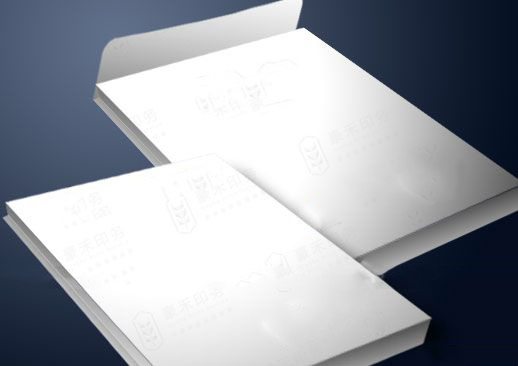 要求：必须结实牢固、便于书写  文字和档案标识标签的粘  贴、便于上架摆放和实物盘点。纸张：外层为牛皮纸，本色；内层为铜版纸，白色。具体见纸样。外袋印刷字体为正红色。成品无线绳，封口舌内置。人事档案外袋尺寸（纸质）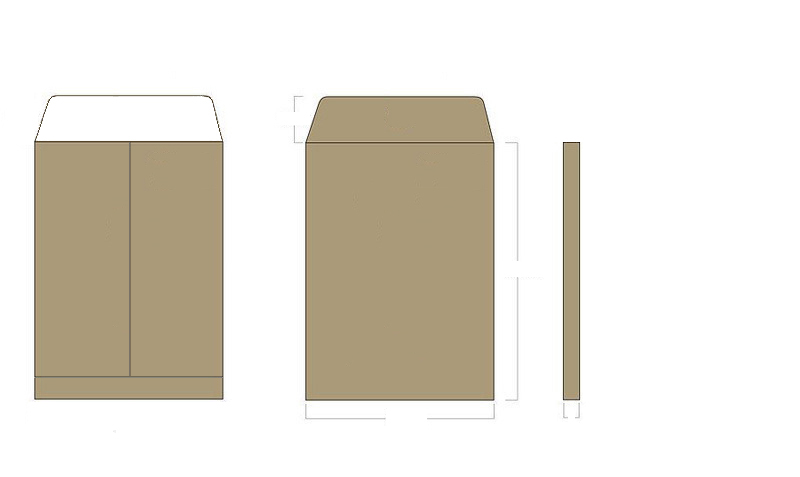 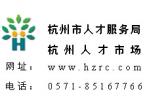 人事档案袋杭州市滨江区人力资源和社会保障局人事档案 案卷封皮（材质：牛皮纸）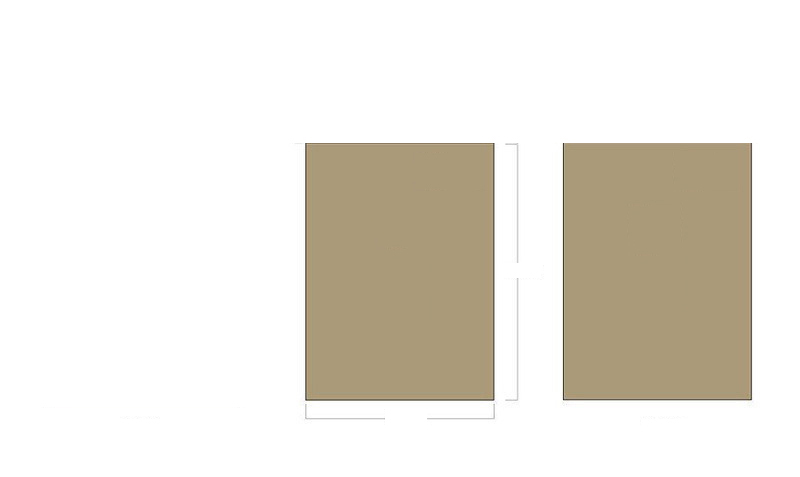  人事档案杭州市滨江区人力资源和社会保障局附件二：散材料袋样式要求（材质以实物为准）散材料袋 样式（材质：透明塑料）  单位：mm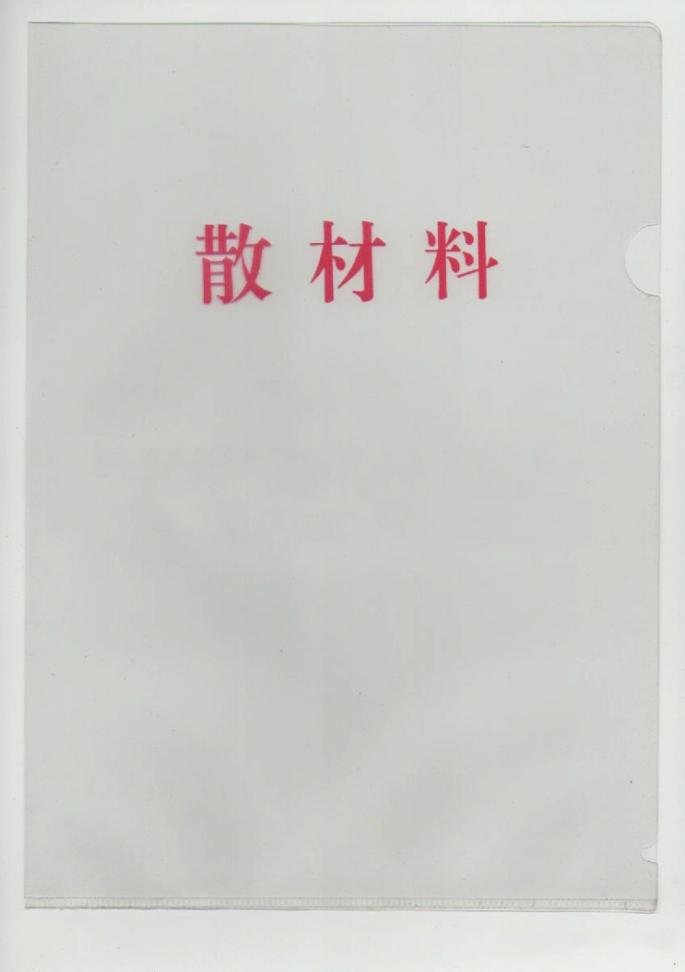 附件三：参考材料袋样式要求参考材料袋 样式（材质：透明塑料）单位：mm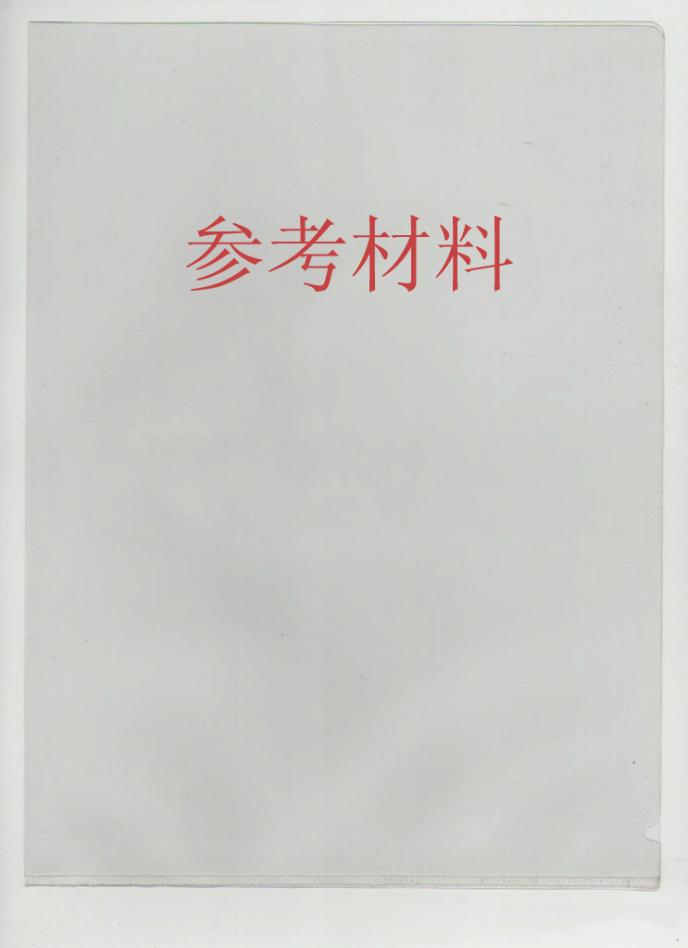 附件四：目录纸样式要求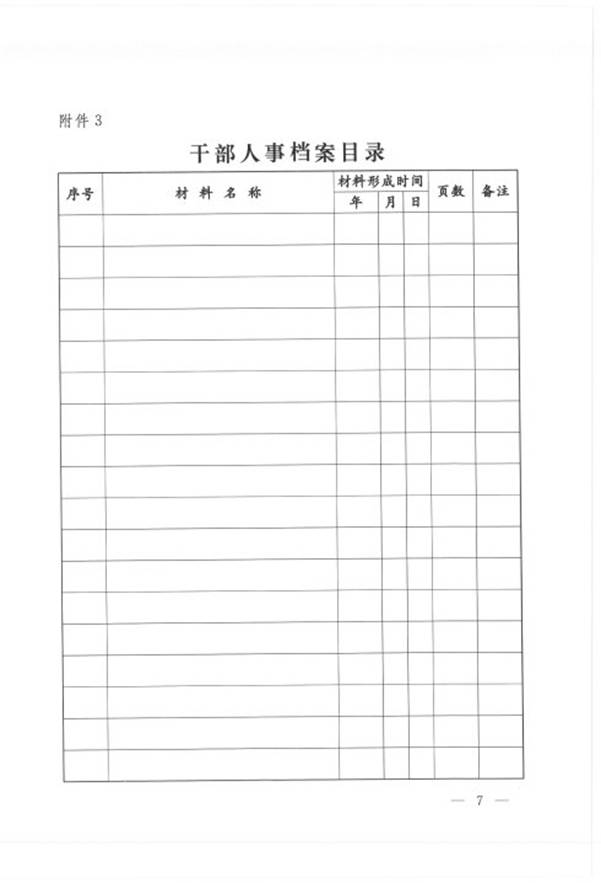 附件五：人事档案装订要求干部人事档案材料和目录采用国际标准A4纸型（297×210mm）。材料左边应留有25mm的装订边。A4纸型的干部人事档案材料和目录按照靠左下对齐的方式打3孔装订，中间孔距上、下孔（从孔中心算起）83mm，下孔距材料底边54mm，孔中心距左边沿12mm，孔直径为5mm。档案装订绳尺寸：5mm宽（扁），600mm长。A4纸型档案材料打孔样式  单位：mm                            A4纸型档案材料装订边样式  单位：mm附件六：人事档案条码粘贴标签样式1、人事档案外袋标签：50 mm×30 mm2、人事档案案卷卷皮标签：50 mm×30 mm  评标办法评标办法前附表 *备注：投标人编制投标文件（商务技术文件部分）时，建议按此目录（序号和内容）提供评标标准相应的商务技术资料。 一、评标方法1.本项目采用综合评分法。综合评分法，是指投标文件满足招标文件全部实质性要求，且按照评审因素的量化指标评审得分最高的投标人为中标候选人的评标方法。二、评标标准2. 评标标准：见评标办法前附表。三、评标程序3.1符合性审查。评标委员会应当对符合资格的投标人的投标文件进行符合性审查，以确定其是否满足招标文件的实质性要求。不满足招标文件的实质性要求的，投标无效。3.2 比较与评价。评标委员会应当按照招标文件中规定的评标方法和标准，对符合性审查合格的投标文件进行商务和技术评估，综合比较与评价。3.3汇总商务技术得分。评标委员会各成员应当独立对每个投标人的商务和技术文件进行评价，并汇总商务技术得分情况。3.4报价评审。3.4.1投标文件报价出现前后不一致的，按照下列规定修正：3.4.1.1投标文件中开标一览表(报价表)内容与投标文件中相应内容不一致的，以开标一览表(报价表)为准;3.4.1.2大写金额和小写金额不一致的，以大写金额为准;3.4.1.3单价金额小数点或者百分比有明显错位的，以开标一览表的总价为准，并修改单价;3.4.1.4总价金额与按单价汇总金额不一致的，以单价金额计算结果为准。3.4.1.5同时出现两种以上不一致的，按照3.4.1规定的顺序修正。修正后的报价按照财政部第87号令 《政府采购货物和服务招标投标管理办法》第五十一条第二款的规定经投标人确认后产生约束力。3.4.2投标文件出现不是唯一的、有选择性投标报价的，投标无效。3.4.3投标报价超过招标文件中规定的预算金额或者最高限价的，投标无效。3.4.4评标委员会认为投标人的报价明显低于其他通过符合性审查投标人的报价，有可能影响产品质量或者不能诚信履约的，应当要求其在合理的时间内提供书面说明，必要时提交相关证明材料;投标人不能证明其报价合理性的，评标委员会应当将其作为无效投标处理。3.4.5对于未预留份额专门面向中小企业的政府采购服务项目，以及预留份额政府采购服务项目中的非预留部分标项，对小型和微型企业的投标报价给予10%-20%的扣除，用扣除后的价格参与评审。接受大中型企业与小微企业组成联合体或者允许大中型企业向一家或者多家小微企业分包的政府采购服务项目，对于联合协议或者分包意向协议约定小微企业的合同份额占到合同总金额30%以上的，对联合体或者大中型企业的报价给予4%-6%的扣除，用扣除后的价格参加评审。组成联合体或者接受分包的小微企业与联合体内其他企业、分包企业之间存在直接控股、管理关系的，不享受价格扣除优惠政策。3.5排序与推荐。采用综合评分法的，评标结果按评审后得分由高到低顺序排列。得分相同的，按投标报价由低到高顺序排列。得分且投标报价相同的并列。投标文件满足招标文件全部实质性要求，且按照评审因素的量化指标评审得分最高的投标人为排名第一的中标候选人。多家投标人提供相同品牌产品（单一产品采购项目中的该产品或者非单一产品采购项目的核心产品）且通过资格审查、符合性审查的不同投标人参加同一合同项下投标的，按一家投标人计算，评审后得分最高的同品牌投标人获得中标人推荐资格；评审得分相同的，采取随机抽取方式确定，其他同品牌投标人不作为中标候选人。3.6编写评标报告。评标委员会根据全体评标成员签字的原始评标记录和评标结果编写评标报告。评标委员会成员对需要共同认定的事项存在争议的，应当按照少数服从多数的原则作出结论。持不同意见的评标委员会成员应当在评标报告上签署不同意见及理由，否则视为同意评标报告。四、评标中的其他事项4.1投标人澄清、说明或者补正。对于投标文件中含义不明确、同类问题表述不一致或者有明显文字和计算错误的内容需要投标人作出必要的澄清、说明或者补正的，评标委员会和投标人通过电子交易平台交换数据电文，投标人提交使用电子签名的相关数据电文或通过平台上传加盖公章的扫描件。给予投标人提交澄清、说明或补正的时间不得少于半小时，投标人已经明确表示澄清说明或补正完毕的除外。投标人的澄清、说明或者补正不得超出投标文件的范围或者改变投标文件的实质性内容。4.2投标无效。有下列情形之一的，投标无效：4.2.1投标人不具备招标文件中规定的资格要求的（投标人未提供有效的资格文件的，视为投标人不具备招标文件中规定的资格要求）；4.2.2投标文件未按照招标文件要求签署、盖章的；4.2.3采购人拟采购的产品属于政府强制采购的节能产品品目清单范围的，投标人相应的投标产品未获得国家确定的认证机构出具的、处于有效期之内的节能产品认证证书的；4.2.4投标文件含有采购人不能接受的附加条件的；4.2.5投标文件中承诺的投标有效期少于招标文件中载明的投标有效期的；   4.2.6投标文件出现不是唯一的、有选择性投标报价的;4.2.7投标报价超过招标文件中规定的预算金额或者最高限价的;4.2.8报价明显低于其他通过符合性审查投标人的报价，有可能影响产品质量或者不能诚信履约的，未能按要求提供书面说明或者提交相关证明材料，不能证明其报价合理性的;4.2.9投标人对根据修正原则修正后的报价不确认的；4.2.10投标人提供虚假材料投标的；  4.2.11投标人有恶意串通、妨碍其他投标人的竞争行为、损害采购人或者其他投标人的合法权益情形的；4.2.12投标人仅提交备份投标文件，未在电子交易平台传输递交投标文件的，投标无效；4.2.13 投标文件不满足招标文件的其它实质性要求的；4.2.14法律、法规、规章（适用本市的）及省级以上规范性文件（适用本市的）规定的其他无效情形。5.废标。根据《中华人民共和国政府采购法》第三十六条之规定，在采购中，出现下列情形之一的，应予废标：5.1符合专业条件的供应商或者对招标文件作实质响应的供应商不足3家的；5.2出现影响采购公正的违法、违规行为的；5.3投标人的报价均超过了采购预算，采购人不能支付的；5.4因重大变故，采购任务取消的。废标后，采购代理机构应当将废标理由通知所有投标人。6.修改招标文件，重新组织采购活动。评标委员会发现招标文件存在歧义、重大缺陷导致评标工作无法进行，或者招标文件内容违反国家有关强制性规定的，将停止评标工作，并与采购人、采购代理机构沟通并作书面记录。采购人、采购代理机构确认后，将修改招标文件，重新组织采购活动。7.重新开展采购。有政府采购法第七十一条、第七十二条规定的违法行为之一，影响或者可能影响中标结果的，依照下列规定处理：7.1未确定中标供应商的，终止本次政府采购活动，重新开展政府采购活动。7.2已确定中标供应商但尚未签订政府采购合同的，中标结果无效，从合格的中标候选人中另行确定中标供应商；没有合格的中标候选人的，重新开展政府采购活动。7.3政府采购合同已签订但尚未履行的，撤销合同，从合格的中标候选人中另行确定中标供应商；没有合格的中标候选人的，重新开展政府采购活动。7.4政府采购合同已经履行，给采购人、供应商造成损失的，由责任人承担赔偿责任。7.5政府采购当事人有其他违反政府采购法或者政府采购法实施条例等法律法规规定的行为，经改正后仍然影响或者可能影响中标结果或者依法被认定为中标无效的，依照7.1-7.4规定处理。第五部分 拟签订的合同文本合同编号：           政府采购合同参考范本（服务类）第一部分 合同书项目名称：                                   甲方：                                       乙方：                                       签订地：                                     签订日期：               年       月       日        年    月    日，   （采购人）   以   （政府采购方式）  对  （项目名称）    项目进行了采购。经   （相关评定主体名称）   评定，   （中标或者成交供应商名称） 为该项目中标或者成交供应商。现于中标或者成交通知书发出之日起10个工作日内，按照采购文件确定的事项签订本合同。根据《中华人民共和国民法典》《中华人民共和国政府采购法》等相关法律法规之规定，按照平等、自愿、公平和诚实信用的原则，经   （采购人）   (以下简称：甲方)和   （中或者成交标供应商名称）   (以下简称：乙方)协商一致，约定以下合同条款，以兹共同遵守、全面履行。1.1 合同组成部分下列文件为本合同的组成部分，并构成一个整体，需综合解释、相互补充。如果下列文件内容出现不一致的情形，那么在保证按照采购文件确定的事项的前提下，组成本合同的多个文件的优先适用顺序如下：1.1.1 本合同及其补充合同、变更协议；1.1.2 中标或者成交通知书；1.1.3 投标或者响应文件（含澄清或者说明文件）；1.1.4 采购文件（含澄清或者修改文件）；1.1.5 其他相关采购文件。1.2 标的1.2.1 服务内容：                                        ；1.2.2 服务标准：                                                ；1.2.3 技术保障：　　　　　　　　　                      　      ；1.2.4 服务人员组成：　　             　      ；1.2.5合同     （是/否）涉及货物。若涉及货物的，则：1.2.5.1 货物名称、品牌、规格型号、花色：                      ；1.2.5.2 货物数量：                                       ；1.2.5.3 货物质量：　　　　　　　　　                      　 ；1.3 价款本项目采用以下第  1.3.1   条款规定的计价方式计价。1.3.1总价合同，本合同总价（含税）为：￥           元（大写：                 元人民币）。分项价格：1.3.2单价合同，本合同单价（含税）标准为：                   。服务工作量的计量方式为：       合同专用条款     。单价合同，在合同履行期间内，根据实际完成的工作量据实结算，但结算总价上限不得超过预算金额或者双方确定的金额￥           元（大写：                 元人民币）。    1.3.3其他计价方式：                   。1.4履约保证金乙方     （是/否）需要支付履约保证金。若需要支付履约保证金的，则：1.4.1履约保证金的比例为合同金额的     %；1.4.2履约保证金支付方式详见    合同专用条款           ；1.4.3 如果乙方不履行合同，履约保证金不予退还；如果乙方未能按合同约定全面履行义务，那么甲方有权从履约保证金中取得补偿或赔偿，同时不影响甲方要求乙方承担合同约定的超过履约保证金的违约责任的权利；1.4.4甲方在项目验收结束后及时退还履约保证金。甲方在项目通过验收之日起       个工作日内将履约保证金无息退还乙方，逾期退还的，乙方可要求甲方支付违约金，违约金按每迟延退还一日的应退还而未退还金额的  0.05（可根据情况修改）  %计算，最高限额为本合同履约保证金的  20   %。1.5预付款甲方   是  （是/否）需要支付预付款。若需要支付预付款的，则：1.5.1预付款比例、支付方式、时间详见    合同专用条款           ；1.5.2预付款的扣回方式详见    合同专用条款           ；1.5.3预付款的担保措施详见    合同专用条款          。1.6资金支付1.6.1甲方应严格履行合同，及时组织验收，验收合格后及时将合同款支付完毕。对于满足合同约定支付条件的，甲方自收到发票后5个工作日内将资金支付到合同约定的乙方账户，有条件的甲方可以即时支付。甲方不得以机构变动、人员更替、政策调整、单位放假等为由延迟付款。1.6.2资金支付的方式、时间和条件详见合同专用条款。1.7 履行期限、地点和方式1.7.1 服务交付（实施）的时间（期限）：合同专用条款；1.7.2 服务交付（实施）的地点（地域范围）：合同专用条款；1.7.3 服务交付（实施）的方式：合同专用条款。1.7.4若服务涉及货物的，则货物的：1.7.4.1 交付期限：详见合同专用条款；1.7.4.2 交付地点：合同专用条款；1.7.4.3 交付方式：合同专用条款。1.8违约责任1.8.1 除不可抗力外，如果乙方没有按照本合同约定的期限、地点和方式交付服务成果或者实施服务，那么甲方可要求乙方支付违约金，迟延履行违约金按每迟延履行一日的应提供而未提供服务价格的0.05 %计算，最高限额为本合同总价的  20   %；迟延履行的违约金计算数额达到前述最高限额之日起，甲方有权在要求乙方支付违约金的同时，书面通知乙方解除本合同；1.8.2服务中涉及的货物，除不可抗力外，如果乙方没有按照本合同约定的期限、地点和方式交付货物，那么甲方可要求乙方支付违约金，违约金按每迟延交付货物一日的应交付而未交付货物价格的  0.05（可根据情况修改）   %计算，最高限额为本合同总价的  20  %；迟延交付货物的违约金计算数额达到前述最高限额之日起，甲方有权在要求乙方支付违约金的同时，书面通知乙方解除本合同；1.8.3除不可抗力外，如果甲方没有按照本合同约定的付款方式付款，那么乙方可要求甲方支付违约金，违约金按每迟延付款一日的应付而未付款的   0.05   %计算，最高限额为本合同总价的   20（可根据情况修改）   %；迟延付款的违约金计算数额达到前述最高限额之日起，乙方有权在要求甲方支付违约金的同时，书面通知甲方解除本合同；1.8.4 除不可抗力外，任何一方未能履行本合同约定的其他主要义务，经催告后在合理期限内仍未履行的，或者任何一方有其他违约行为致使不能实现合同目的，或者任何一方有腐败行为（即：提供或给予或接受或索取任何财物或其他好处或者采取其他不正当手段影响对方当事人在合同签订、履行过程中的行为）或者欺诈行为（即：以谎报事实或者隐瞒真相的方法来影响对方当事人在合同签订、履行过程中的行为）的，对方当事人可以书面通知违约方解除本合同；1.8.5 除前述约定外，任何一方未能履行本合同约定的义务，对方当事人均有权要求继续履行、采取补救措施或者赔偿损失等，且对方当事人行使的任何权利救济方式均不视为其放弃了其他法定或者约定的权利救济方式；1.8.6如果出现政府采购监督管理部门在处理投诉事项期间，书面通知甲方暂停采购活动的情形，或者询问或质疑事项可能影响中标或者成交结果的，导致甲方中止履行合同的情形，均不视为甲方违约。1.8.7违约责任合同专用条款另有约定的，从其约定。1.9合同争议的解决  本合同履行过程中发生的任何争议，双方当事人均可通过和解或者调解解决；不愿和解、调解或者和解、调解不成的，可以选择以下第      条款规定的方式解决：1.9.1 将争议提交合同专用条款仲裁委员会依申请仲裁时其现行有效的仲裁规则裁决；1.9.2 向合同专用条款人民法院起诉。2.0 合同生效本合同自双方当事人盖章签字时生效。甲方：                                   乙方：统一社会信用代码：                        统一社会信用代码或身份证号码：住所：                                   住所：法定代表人或                             法定代表人或授权代表（签字）：                       授权代表（签字）: 联系人：                                 联系人：约定送达地址：                           约定送达地址：邮政编码：                               邮政编码：电话:                                    电话: 传真:                                    传真:电子邮箱：                               电子邮箱：开户银行：                               开户银行： 开户名称：                               开户名称： 开户账号：                               开户账号：第二部分 合同一般条款2.1 定义本合同中的下列词语应按以下内容进行解释：2.1.1 “合同”系指采购人和中标或成交供应商签订的载明双方当事人所达成的协议，并包括所有的附件、附录和构成合同的其他文件。2.1.2 “合同价”系指根据合同约定，中标或成交供应商在完全履行合同义务后，采购人应支付给中标或成交供应商的价格。2.1.3 “服务”系指中标或成交供应商根据合同约定应向采购人履行的除货物和工程以外的其他政府采购对象，包括采购人自身需要的服务和向社会公众提供的公共服务。2.1.4 “甲方”系指与中标或成交供应商签署合同的采购人；采购人委托采购代理机构代表其与乙方签订合同的，采购人的授权委托书作为合同附件。2.1.5 “乙方”系指根据合同约定提供服务的中标或成交供应商；两个以上的自然人、法人或者其他组织组成一个联合体，以一个供应商的身份共同参加政府采购的，联合体各方均应为乙方或者与乙方相同地位的合同当事人，并就合同约定的事项对甲方承担连带责任。2.1.6 “现场”系指合同约定提供服务的地点。2.2 技术规范服务所应遵守的技术规范应与采购文件规定的技术规范和技术规范附件(如果有的话)及其技术规范偏差表(如果被甲方接受的话)相一致；如果采购文件中没有技术规范的相应说明，那么应以国家有关部门最新颁布的相应标准和规范为准。2.3 知识产权2.3.1 乙方应保证其提供的服务不受任何第三方提出的侵犯其著作权、商标权、专利权等知识产权方面的起诉；如果任何第三方提出侵权指控，那么乙方须与该第三方交涉并承担由此发生的一切责任、费用和赔偿，乙方还应及时澄清相关信息，使甲方声誉免受损害，甲方保留追责的权利。2.3.2 合同涉及技术成果的归属和收益的分成办法的，详见合同专用条款。2.4 履约检查和问题反馈2.4.1甲方有权在其认为必要时，对乙方是否能够按照合同约定提供服务进行履约检查，以确保乙方所提供的服务能够依约满足甲方之项目需求，但不得因履约检查妨碍乙方的正常工作，乙方应予积极配合；2.4.2 合同履行期间，甲方有权将履行过程中出现的问题反馈给乙方，双方当事人应以书面形式约定需要完善和改进的内容。2.5 结算方式和付款条件详见合同专用条款。2.6 技术资料和保密义务2.6.1 乙方有权依据合同约定和项目需要，向甲方了解有关情况，调阅有关资料等，甲方应予积极配合；2.6.2 乙方有义务妥善保管和保护由甲方提供的前款信息和资料等；2.6.3 除非依照法律规定或者对方当事人的书面同意，任何一方均应保证不向任何第三方提供或披露有关合同的或者履行合同过程中知悉的对方当事人任何未公开的信息和资料，包括但不限于技术情报、技术资料、商业秘密和商业信息等，并采取一切合理和必要措施和方式防止任何第三方接触到对方当事人的上述保密信息和资料。2.7 质量保证2.7.1 乙方应建立和完善履行合同的内部质量保证体系，并提供相关内部规章制度给甲方，以便甲方进行监督检查；2.7.2 乙方应保证履行合同的人员数量和素质、软件和硬件设备的配置、场地、环境和设施等满足全面履行合同的要求，并应接受甲方的监督检查。2.8 延迟履行甲乙双方签订合同后，乙方应按照合同约定履行合同义务，除不可抗力外，乙方不得延迟履行。在合同履行过程中，如果因不可抗力，乙方遇到不能按时提供服务的情况，应及时以书面形式将不能按时提供服务的理由、预期延误时间通知甲方；甲方收到乙方通知后，认为其理由正当的，可以书面形式酌情同意乙方可以延长履行的具体时间。2.9 合同变更合同继续履行将损害国家利益和社会公共利益的，双方当事人应当以书面形式变更合同。有过错的一方应当承担赔偿责任，双方当事人都有过错的，各自承担相应的责任。2.10 合同转让和分包合同的权利义务依法不得转让，但经甲方同意，乙方可以依法采取分包方式履行合同，即：依法可以将合同项下的部分非主体、非关键性工作分包给他人完成，接受分包的人应当具备相应的资格条件，并不得再次分包，且乙方应就分包项目向甲方负责，并与分包供应商就分包项目向甲方承担连带责任。2.11 不可抗力2.11.1如果任何一方遭遇法律规定的不可抗力，致使合同履行受阻时，履行合同的期限应予延长，延长的期限应相当于不可抗力所影响的时间；2.11.2 因不可抗力致使不能实现合同目的，当事人可以解除合同；2.11.3 因不可抗力致使合同有变更必要的，双方当事人应在合同专用条款约定时间内以书面形式变更合同；2.11.4受不可抗力影响的一方在不可抗力发生后，应在合同专用条款约定时间内以书面形式通知对方当事人，并在合同专用条款约定时间内，将有关部门出具的证明文件送达对方当事人。2.12 税费与合同有关的一切税费，均按照中华人民共和国法律的相关规定缴纳。2.13 乙方破产如果乙方破产导致合同无法履行时，甲方可以书面形式通知乙方终止合同且不给予乙方任何补偿和赔偿，但合同的终止不损害或不影响甲方已经采取或将要采取的任何要求乙方支付违约金、赔偿损失等的行动或补救措施的权利。2.14 合同中止、终止2.14.1 双方当事人不得擅自中止或者终止合同；2.14.2合同继续履行将损害国家利益和社会公共利益的，双方当事人应当中止或者终止合同。有过错的一方应当承担赔偿责任，双方当事人都有过错的，各自承担相应的责任。2.15 检验和验收2.15.1 乙方按照合同专用条款的约定，定期提交服务报告，甲方按照合同专用条款的约定进行定期验收；2.15.2 合同期满或者履行完毕后，甲方有权组织（包括依法邀请国家认可的质量检测机构参加）对乙方履约的验收，即：按照合同约定的标准，组织对乙方履约情况的验收，并出具验收书；向社会公众提供的公共服务项目，验收时应当邀请服务对象参与并出具意见，验收结果应当向社会公告；2.15.3 检验和验收标准、程序等具体内容以及前述验收书的效力详见合同专用条款。2.16 通知和送达2.17.1任何一方因履行合同而以合同第一部分尾部所列明的传真或电子邮件        发出的所有通知、文件、材料，均视为已向对方当事人送达；任何一方变更上述送达方式或者地址的，应于3个工作日内书面通知对方当事人，在对方当事人收到有关变更通知之前，变更前的约定送达方式或者地址仍视为有效。2.17.2以当面交付方式送达的，交付之时视为送达；以电子邮件方式送达的，发出电子邮件之时视为送达；以传真方式送达的，发出传真之时视为送达；以邮寄方式送达的，邮件挂号寄出或者交邮之日之次日视为送达。2.17 合同使用的文字和适用的法律2.17.1 合同使用汉语书就、变更和解释；2.17.2 合同适用中华人民共和国法律。2.18 计量单位除技术规范中另有规定外,合同的计量单位均使用国家法定计量单位。2.19合同份数合同份数按合同专用条款规定，每份均具有同等法律效力。 第三部分  合同专用条款本部分是对前两部分的补充和修改，如果前两部分和本部分的约定不一致，应以本部分的约定为准。本部分的条款号应与前两部分的条款号保持对应；与前两部分无对应关系的内容可另行编制条款号。第六部分 应提交的有关格式范例资格文件部分目录（1）符合参加政府采购活动应当具备的一般条件的承诺函……………（页码）（2）联合协议………………………………………………………………（页码）（3）落实政府采购政策需满足的资格要求………………………………（页码）（4）本项目的特定资格要求………………………………………………（页码）  一、 符合参加政府采购活动应当具备的一般条件的承诺函（采购人）、（采购代理机构）：我方参与（项目名称）【招标编号：（采购编号）】政府采购活动，郑重承诺：（一）具备《中华人民共和国政府采购法》第二十二条第一款规定的条件：1、具有独立承担民事责任的能力；2、具有良好的商业信誉和健全的财务会计制度； 3、具有履行合同所必需的设备和专业技术能力；4、有依法缴纳税收和社会保障资金的良好记录；5、参加政府采购活动前三年内，在经营活动中没有重大违法记录；6、具有法律、行政法规规定的其他条件。（二）未被信用中国（www.creditchina.gov.cn)、中国政府采购网（www.ccgp.gov.cn）列入失信被执行人、重大税收违法案件当事人名单、政府采购严重违法失信行为记录名单。（三）不存在以下情况：1、单位负责人为同一人或者存在直接控股、管理关系的不同供应商参加同一合同项下的政府采购活动的；2、为采购项目提供整体设计、规范编制或者项目管理、监理、检测等服务后再参加该采购项目的其他采购活动的。投标人名称(电子签名)：                                              日期：  年  月   日二、联合协议（如果有）[以联合体形式投标的，提供联合协议（附件5）；本项目不接受联合体投标或者投标人不以联合体形式投标的，则不需要提供）]三、落实政府采购政策需满足的资格要求（根据招标公告落实政府采购政策需满足的资格要求选择提供相应的材料；未要求的，无需提供）A.专门面向中小企业，服务全部由符合政策要求的中小企业（或小微企业）承接的，提供相应的中小企业声明函（附件7）。 B.要求以联合体形式参加的，提供联合协议（附件5）和中小企业声明函（附件7），联合协议中中小企业合同金额应当达到招标公告载明的比例；如果供应商本身提供所有标的均由中小企业承接的，并相应达到了前述比例要求，视同符合了资格条件，无需再与其他中小企业组成联合体参加政府采购活动，无需提供联合协议。C、要求合同分包的，提供分包意向协议（附件6）和中小企业声明函（附件7），分包意向协议中中小企业合同金额应当达到招标公告载明的比例；如果供应商本身提供所有标的均由中小企业承接的，并相应达到了前述比例要求，视同符合了资格条件，无需再向中小企业分包，无需提供分包意向协议。四、本项目的特定资格要求（根据招标公告本项目的特定资格要求提供相应的材料；未要求的，无需提供）商务技术文件部分目录（1）投标函…………………………………………………………………………………（页码）（2）授权委托书或法定代表人（单位负责人、自然人本人）身份证明………（页码）（3）分包意向协议…………………………………………………………………………（页码）（4）符合性审查资料………………………………………………………………………（页码）（5）评标标准相应的商务技术资料……………………………………………………（页码）（6）投标标的清单……………………………………………………………………（页码）（7）商务技术偏离表………………………………………………………………………（页码）（8）政府采购供应商廉洁自律承诺书…………………………………………………（页码）一、投标函（采购人）、（采购代理机构）：我方参加你方组织的（项目名称）【招标编号：（采购编号）】招标的有关活动，并对此项目进行投标。为此：1、我方承诺投标有效期从提交投标文件的截止之日起     天（不少于90天），本投标文件在投标有效期满之前均具有约束力。2、我方的投标文件包括以下内容：2.1资格文件：2.1.1承诺函；2.1.2联合协议（如果有)；2.1.3落实政府采购政策需满足的资格要求（如果有）；2.1.4本项目的特定资格要求（如果有)。2.2 商务技术文件：2.2.1投标函； 2.2.2授权委托书或法定代表人（单位负责人）身份证明；2.2.3分包意向协议（如果有)；2.2.4符合性审查资料；2.2.5评标标准相应的商务技术资料；2.2.6投标标的清单；2.2.7商务技术偏离表；2.2.8政府采购供应商廉洁自律承诺书；2.3报价文件2.3.1开标一览表（报价表）；2.3.2中小企业声明函（如果有）。3、我方承诺除商务技术偏离表列出的偏离外，我方响应招标文件的全部要求。4、如我方中标，我方承诺：4.1在收到中标通知书后，在中标通知书规定的期限内与你方签订合同； 4.2在签订合同时不向你方提出附加条件； 4.3按照招标文件要求提交履约保证金； 4.4在合同约定的期限内完成合同规定的全部义务。 5、其他补充说明:                                        。投标人名称（电子签名）：                               日期：  年   月   日注：按本格式和要求提供。二、授权委托书或法定代表人（单位负责人、自然人本人）身份证明授权委托书（适用于非联合体投标）                               （采购人）、（采购代理机构）：现委托          （姓名）为我方代理人（身份证号码：          ，手机：          ），以我方名义处理（项目名称）【招标编号：（采购编号）】政府采购投标的一切事项，其法律后果由我方承担。    委托期限：自   年 月  日起至  年  月  日止。    特此告知。                                                 投标人名称(电子签名)：                                                 签发日期：  年  月   日       授权委托书（适用于联合体投标）（采购人）、（采购代理机构）：现委托          （姓名）为我方代理人（身份证号码：          ，手机：          ），以我方名义处理（项目名称）【招标编号：（采购编号）】政府采购投标的一切事项，其法律后果由我方承担。    委托期限：自   年 月  日起至  年  月  日止。    特此告知。联合体成员名称(电子签名/公章)：联合体成员名称(电子签名/公章)：……                                               日期：  年  月   日法定代表人、单位负责人或自然人本人的身份证明（适用于法定代表人、单位负责人或者自然人本人代表投标人参加投标）身份证件扫描件：                  投标人名称(电子签名)：                                                 日期：  年  月  日三、分包意向协议（如果有）[中标后以分包方式履行合同的，提供分包意向协议(附件6)；采购人不同意分包或者投标人中标后不以分包方式履行合同的，则不需要提供。]四、符合性审查资料注：按本格式和要求提供。五、评标标准相应的商务技术资料（按招标文件第四部分评标办法前附表中“投标文件中评标标准相应的商务技术资料目录”提供资料。）六、投标标的清单注：按本格式和要求提供。七、商务技术偏离表投标人保证：除商务技术偏离表列出的偏离外，投标人响应招标文件的全部要求注：按本格式和要求提供。八、政府采购供应商廉洁自律承诺书（采购人）、（采购代理机构）：我单位响应你单位项目招标要求参加投标。在这次投标过程中和中标后，我们将严格遵守国家法律法规要求，并郑重承诺：一、不向项目有关人员及部门赠送礼金礼物、有价证券、回扣以及中介费、介绍费、咨询费等好处费； 二、不为项目有关人员及部门报销应由你方单位或个人支付的费用； 三、不向项目有关人员及部门提供有可能影响公正的宴请和健身娱乐等活动； 四、不为项目有关人员及部门出国（境）、旅游等提供方便；五、不为项目有关人员个人装修住房、婚丧嫁娶、配偶子女工作安排等提供好处；六、严格遵守《中华人民共和国政府采购法》《中华人民共和国招标投标法》《中华人民共和国民法典》等法律法规，诚实守信，合法经营，坚决抵制各种违法违纪行为。 如违反上述承诺，你单位有权立即取消我单位投标、中标或在建项目的建设资格，有权拒绝我单位在一定时期内进入你单位进行项目建设或其他经营活动，并通报市财政局。由此引起的相应损失均由我单位承担。投标人名称（电子签名）：                                                                                                                                                                                                               日期：   年   月   日注：按本格式和要求提供。报价文件部分目录（1）开标一览表（报价表）………………………………………………………（页码）（2）中小企业声明函………………………………………………………………（页码）一、开标一览表（报价表）（采购人）、（采购代理机构）：按你方招标文件要求，我们，本投标文件签字方，谨此向你方发出要约如下：如你方接受本投标，我方承诺按照如下开标一览表（报价表）的价格完成（项目名称）【招标编号：（采购编号）】的实施。开标一览表（报价表）(单位均为人民币元)注：1、投标人需按本表格式填写，否则视为投标文件含有采购人不能接受的附加条件，投标无效；。2、有关本项目实施所涉及的一切费用均计入报价。采购人将以合同形式有偿取得货物或服务，不接受投标人给予的赠品、回扣或者与采购无关的其他商品、服务，不得出现“0元”“免费赠送”等形式的无偿报价，否则视为投标文件含有采购人不能接受的附加条件，投标无效；采购内容未包含在《开标一览表（报价表）》名称栏中，投标人不能作出合理解释的，视为投标文件含有采购人不能接受的附加条件的，投标无效。3、特别提示：采购代理机构将对项目名称和项目编号，中标供应商名称、地址和中标金额，主要中标标的名称、服务范围、服务要求、服务时间、服务标准等予以公示。4、符合招标文件中列明的可享受中小企业扶持政策的投标人，请填写中小企业声明函。注：投标人提供的中小企业声明函内容不实的，属于提供虚假材料谋取中标、成交，依照《中华人民共和国政府采购法》等国家有关规定追究相应责任。投标报价明细表项目编号：金额单位：人民币（元）（由供应商自拟格式，内容为各项报价的组价情况）注：请投标人务必在投标前踏勘现场，如因未踏勘现场或踏勘现场不全面而引起的报价错报、漏报等由投标人自行承担。投标单位（盖章）：日期：二、中小企业声明函（如果有）[招标公告落实政府采购政策需满足的资格要求为“无”即本项目或标项未预留份额专门面向中小企业时，符合《政府采购促进中小企业发展管理办法》规定的小微企业拟享受价格扣除政策的，需提供中小企业声明函（附件7）。]附件附件1：残疾人福利性单位声明函本单位郑重声明，根据《财政部 民政部 中国残疾人联合会关于促进残疾人就业政府采购政策的通知》（财库〔2017〕 141号）的规定，本单位为符合条件的残疾人福利性单位，且本单位参加_(采购人)_单位的_（项目名称）__项目采购活动提供本单位制造的货物（由本单位承担工程/提供服务），或者提供其他残疾人福利性单位制造的货物（不包括使用非残疾人福利性单位注册商标的货物）。本单位对上述声明的真实性负责。如有虚假，将依法承担相应责任。               投标人名称（电子签名）：       日  期：附件2：质疑函范本及制作说明质疑函范本一、质疑供应商基本信息质疑供应商：                                        地址：                          邮编：                                                   联系人：                      联系电话：                              授权代表：                                          联系电话：                                            地址：                         邮编：                                                二、质疑项目基本情况质疑项目的名称：                                      质疑项目的编号：               包号：                 采购人名称：                                         采购文件获取日期：                                           三、质疑事项具体内容质疑事项1：                                         事实依据：                                          法律依据：                                          质疑事项2……四、与质疑事项相关的质疑请求请求：                                               签字(签章)：                   公章：                      日期：    质疑函制作说明：1.供应商提出质疑时，应提交质疑函和必要的证明材料。2.质疑供应商若委托代理人进行质疑的，质疑函应按要求列明“授权代表”的有关内容，并在附件中提交由质疑供应商签署的授权委托书。授权委托书应载明代理人的姓名或者名称、代理事项、具体权限、期限和相关事项。3.质疑供应商若对项目的某一分包进行质疑，质疑函中应列明具体分包号。4.质疑函的质疑事项应具体、明确，并有必要的事实依据和法律依据。5.质疑函的质疑请求应与质疑事项相关。6.质疑供应商为自然人的，质疑函应由本人签字；质疑供应商为法人或者其他组织的，质疑函应由法定代表人、主要负责人，或者其授权代表签字或者盖章，并加盖公章。附件3：投诉书范本及制作说明投诉书范本一、投诉相关主体基本情况投诉人：                                               地     址：                             邮编：            法定代表人/主要负责人：                                     联系电话：                                             授权代表：             联系电话：                  地     址：                             邮编：                             被投诉人1：                                             地     址：                             邮编：           联系人：               联系电话：                       被投诉人2……相关供应商：                                               地     址：                             邮编：           联系人：               联系电话：                            二、投诉项目基本情况采购项目名称：                                        采购项目编号：                 包号：              采购人名称：                                             代理机构名称：                                         采购文件公告:是/否 公告期限：                                 采购结果公告:是/否 公告期限：                        三、质疑基本情况投诉人于   年   月  日,向                   提出质疑，质疑事项为：                                采购人/代理机构于   年   月   日,就质疑事项作出了答复/没有在法定期限内作出答复。四、投诉事项具体内容投诉事项 1：                                       事实依据：                                         法律依据：                                          投诉事项2……五、与投诉事项相关的投诉请求请求：                                               签字(签章)：                   公章：                      日期：    投诉书制作说明：1.投诉人提起投诉时，应当提交投诉书和必要的证明材料，并按照被投诉人和与投诉事项有关的供应商数量提供投诉书副本。2.投诉人若委托代理人进行投诉的，投诉书应按照要求列明“授权代表”的有关内容，并在附件中提交由投诉人签署的授权委托书。授权委托书应当载明代理人的姓名或者名称、代理事项、具体权限、期限和相关事项。3.投诉人若对项目的某一分包进行投诉，投诉书应列明具体分包号。4.投诉书应简要列明质疑事项，质疑函、质疑答复等作为附件材料提供。5.投诉书的投诉事项应具体、明确，并有必要的事实依据和法律依据。6.投诉书的投诉请求应与投诉事项相关。7.投诉人为自然人的，投诉书应当由本人签字；投诉人为法人或者其他组织的，投诉书应当由法定代表人、主要负责人，或者其授权代表签字或者盖章，并加盖公章。附件4：业务专用章使用说明函（采购人）、（采购代理机构）：我方                         (投标人全称)是中华人民共和国依法登记注册的合法企业，在参加你方组织的（项目名称）【招标编号：（采购编号）】投标活动中作如下说明：我方所使用的“XX专用章”与法定名称章具有同等的法律效力，对使用“XX专用章”的行为予以完全承认，并愿意承担相应责任。   特此说明。投标单位（法定名称章）：                              日期：       年     月     日附：投标单位法定名称章（印模）                投标单位“XX专用章”（印模）附件5：联合协议（以联合体形式投标的，提供联合协议；本项目不接受联合体投标或者投标人不以联合体形式投标的，则不需要提供）（联合体所有成员名称）自愿组成一个联合体，以一个投标人的身份参加（项目名称）【招标编号：（采购编号）】投标。 一、各方一致决定，（某联合体成员名称）为联合体牵头人，代表所有联合体成员负责投标和合同实施阶段的主办、协调工作。二、所有联合体成员各方签署授权书，授权书载明的授权代表根据招标文件规定及投标内容而对采购人、采购代理机构所作的任何合法承诺，包括书面澄清及相应等均对联合投标各方产生约束力。三、本次联合投标中，分工如下：（联合体成员1）承担的工作和义务为：             ；（联合体成员2）承担的工作和义务为：             ；……四、联合体成员中小企业合同份额。1、（联合体成员X,……）提供的服务由小微企业承接，其合同份额占到合同总金额     %以上。（未预留份额专门面向中小企业采购的采购项目，以及预留份额中的非预留部分采购包，接受联合体投标的，联合协议约定小微企业的合同份额占到合同总金额30%以上的，对联合体报价按评标标准确定的比例给予扣除。供应商拟享受以上价格扣除政策的，填写有关内容。）2、中小企业合同金额达到  %，小微企业合同金额达到 %。（要求以联合体形式参加的项目或采购包，供应商按招标文件第一部分招标公告申请人的资格要求中规定的联合协议中中小企业、小微企业合同金额应当达到的比例要求填写。）五、如果中标，联合体各成员方共同与采购人签订合同，并就采购合同约定的事项对采购人承担连带责任。六、有关本次联合投标的其他事宜：1、联合体各方不再单独参加或者与其他供应商另外组成联合体参加同一合同项下的政府采购活动。2、联合体中有同类资质的各方按照联合体分工承担相同工作的，按照资质等级较低的供应商确定资质等级。3、本协议提交采购人、采购代理机构后，联合体各方不得以任何形式对上述内容进行修改或撤销。联合体成员名称(电子签名/公章)：联合体成员名称(电子签名/公章)：                   ……日期：  年  月   日注：按本格式和要求提供。附件6：分包意向协议（中标后以分包方式履行合同的，提供分包意向协议；采购人不同意分包或者投标人中标后不以分包方式履行合同的，则不需要提供。）（投标人名称）若成为（项目名称）【招标编号：（采购编号）】的中标供应商，将依法采取分包方式履行合同。（投标人名称）与（所有分包供应商名称）达成分包意向协议。 一、分包标的及数量（投标人名称）将   XX工作内容   分包给（分包供应商1名称），（分包供应商2名称），具备承担XX工作内容相应资质条件且不得再次分包；……二、分包供应商中小企业合同份额1、（分包供应商X,……）提供的服务全部由小微企业承接，其合同份额占到合同总金额     %以上。（未预留份额专门面向中小企业采购的采购项目，以及预留份额中的非预留部分采购包，允许分包的，分包意向协议约定小微企业的合同份额占到合同总金额30%以上的，对大中型企业的报价按评标标准确定的比例给予扣除。供应商拟享受以上价格扣除政策的，填写有关内容。）2、中小企业合同金额达到  %，小微企业合同金额达到 %。（要求合同分包形式参加的项目或采购包，供应商按招标文件第一部分招标公告申请人的资格要求中规定的分包意向协议中中小企业、小微企业合同金额应当达到的比例要求填写。）三、分包工作履行期限、地点、方式四、质量五、价款或者报酬六、违约责任七、争议解决的办法八、其他中小企业合同金额达到  %，小微企业合同金额达到 %  。                                           投标人名称(电子签名)：分包供应商名称(电子签名/公章)：……                                        日期：  年  月   日注：按本格式和要求提供。附件7：中小企业声明函中小企业声明函（服务）本公司（联合体）郑重声明，根据《政府采购促进中小企业发展管理办法》（财库﹝2020﹞46 号）的规定，本公司（联合体）参加 杭州市滨江区人力资源和社会保障局 的 流动人员人事档案整理和数字化加工项目 采购活动，工程的施工单位全部为符合政策要求的中小企业（或者：服务全部由符合政策要求的中小企业承接）。相关企业（含联合体中的中小企业、签订分包意向协议的中小企业）的具体情况如下：1. 流动人员人事档案整理和数字化加工，属于租赁和商务服务 ；承建（承接）企业为 （企业名称） ，从业人员   人，营业收入为  万元，资产总额为   万元属于 （中型企业、小型企业、微型企业） ；2. （标的名称），属于 （采购文件中明确的所属行业） ；承建（承接）企业为 （企业名称） ，从业人员   人，营业收入为  万元，资产总额为   万元属于 （中型企业、小型企业、微型企业） ；……以上企业，不属于大企业的分支机构，不存在控股股东为大企业的情形，也不存在与大企业的负责人为同一人的情形。本企业对上述声明内容的真实性负责。如有虚假，将依法承担相应责任。投标人名称（电子签名）：日 期：从业人员、营业收入、资产总额填报上一年度数据，无上一年度数据的新成立企业可不填报。   注：1、填写要求：①“标的名称”、“采购文件中明确的所属行业”依据招标文件第二部分投标人须知前附表中“采购标的及其对应的中小企业划分标准所属行业”的指引逐一填写，不得缺漏；②从业人员、营业收入、资产总额填报上一年度数据，无上一年度数据的新成立企业可不填报；③中型企业、小型企业、微型企业等3种企业类型，结合以上数据，依据《中小企业划型标准规定》（工信部联企业〔2011〕300号）确定；④投标人提供的《中小企业声明函》与实际情况不符的或者未按以上要求填写的，中小企业声明函无效，不享受中小企业扶持政策。声明内容不实的，属于提供虚假材料谋取中标、成交的，依法承担法律责任。2、符合《关于促进残疾人就业政府采购政策的通知》（财库〔2017〕141号）规定的条件并提供《残疾人福利性单位声明函》（附件1）的残疾人福利性单位视同小型、微型企业；根据《关于政府采购支持监狱企业发展有关问题的通知》（财库[2014]68号）的规定，投标人提供由省级以上监狱管理局、戒毒管理局（含新疆生产建设兵团）出具的属于监狱企业证明文件的，视同为小型和微型企业。附件8：代理服务费支付承诺书代理服务费支付承诺书致：浙江省房地产管理咨询有限公司：我公司已认真阅读了  流动人员人事档案整理和数字化加工项目 招标文件（采购编号：       ）并在此承诺：如中标，我公司将自中标结果公告发布之日起5个工作日内按招标文件规定的标准（金额）一次性向采购代理机构支付代理服务费。承诺方（投标人）法定名称：          （盖章）         承诺方（投标人）法定地址：联系电话：        联系传真：承诺日期：       年   月    日附件9   现场活动申明书      政府采购活动现场确认声明书浙江省房地产管理咨询有限公司 :本人	（授权代表姓名），经由        （单位）	      （法定代表人姓名）合法授权参加                    （编号：          ）政府 采购活动．经与本单位法人代表（负责人）联系确认，现就有关公平竞争事项郑重声明如下:   一、本单位与采购人之间 不存在利害关系 存在下列利害关系: A．投资关系	    B．行政隶属关系	C．业务指导关系   D．其他可能影响采购公正的利害关系（如有，请如实说明）。二、现已清楚知道参加本项目采购活动的其他所有供应商名称，本单位 与其他所有供应商之间均不存在利害关系 与                      （供应商名称）之间存在下列利害关系:A．法定代表人或负责人或实际控制人是同一人 B．法定代表人或负责人或实际控制人是夫妻关系C．法定代表人或负责人或实际控制人是直系血亲关系 D．法定代表人或负责人或实际控制人存在三代以内旁系血亲关系 E．法定代表人或负责人或实际控制人存在近姻亲关系 F．法定代表人或负责人或实际控制人存在股份控制或实际控制关系 G．存在共同直接或间接投资设立子公司、联营企业和合营企业情况H．存在分级代理或代销关系、同一生产制造商关系、管理关系、重要业务（占主营业务收入 50 ％以上）或重要财务 往来关系（如融资）等其他实质性控制关系I．其他利害关系情况。 三、现已清楚知道并严格遵守政府采购法律法规和现场纪律。四、我发现	         供应商之间存在或可能存在上述第二条第      项利害关系。 五、经检查确认所有投标人投标文件  不存在密封包装问题  存在密封包装问题（具体指出）	        。                                                     （供应商代表签名）:     年    月   日请在开标当天解密响应文件后30分钟内签署本声明书，并发送到邮630291889@qq.com。序号事项本项目的特别规定1项目属性服务类。2采购标的及其对应的中小企业划分标准所属行业（1）标的：流动人员人事档案整理和数字化加工，属于租赁和商务服务行业；从业人员300人以下或资产总额120000万元以下的为中小微型企业。其中，从业人员100人及以上，且资产总额8000万元及以上的为中型企业；从业人员10人及以上，且资产总额100万元及以上的为小型企业；从业人员10人以下或资产总额100万元以下的为微型企业。3是否允许采购进口产品本项目不允许采购进口产品。可以就    采购进口产品。4分包 A同意将非主体、非关键性的工作分包。 B不同意分包。注：不得限制大中型企业向小微企业合理分包。5开标前答疑会或现场考察A不组织。B组织，时间：      ,地点：      ，联系人：      ，联系方式：      。6样品提供A不要求提供。☐B要求提供，（1）样品：    ；（2）样品制作的标准和要求：    ；（3）样品的评审方法以及评审标准：详见评标办法；（4）是否需要随样品提交检测报告：☐否；☐是，检测机构的要求：    ；检测内容：    。（5）提供样品的时间：    ；地点：    ；联系人：   ，联系电话：    。请投标人在上述时间内提供样品并按规定位置安装完毕。超过截止时间的，采购人或采购代理机构将不予接收，并将清场并封闭样品现场。 (6)采购活动结束后，对于未中标人提供的样品，采购人、采购代理机构将通知未中标人在规定的时间内取回，逾期未取回的，采购人、采购代理机构不负保管义务；对于中标人提供的样品，采购人将进行保管、封存，并作为履约验收的参考。（7）制作、运输、安装和保管样品所发生的一切费用由投标人自理。7方案讲解演示A不组织。B要求提供，（1）样品：    ；（2）样品制作的标准和要求：    ；（3）样品的评审方法以及评审标准：详见评标办法；（4）是否需要随样品提交检测报告：否；是，检测机构的要求：    ；检测内容：    。（5）提供样品的时间：    ；地点：    ；联系人：   ，联系电话：    。请投标人在上述时间内提供样品并按规定位置安装完毕。超过截止时间的，采购人或采购代理机构将不予接收，并将清场并封闭样品现场。 (6)采购活动结束后，对于未中标人提供的样品，采购人、采购代理机构将通知未中标人在规定的时间内取回，逾期未取回的，采购人、采购代理机构不负保管义务；对于中标人提供的样品，采购人将进行保管、封存，并作为履约验收的参考。（7）制作、运输、安装和保管样品所发生的一切费用由投标人自理。8投标人应当提供的资格、资信证明文件（1）资格证明文件：见招标文件第二部分11.1。投标人未提供有效的资格证明文件的，视为投标人不具备招标文件中规定的资格要求，投标无效。8投标人应当提供的资格、资信证明文件（2）资信证明文件：根据招标文件第四部分评标标准提供。9节能产品、环境标志产品采购人拟采购的产品属于品目清单范围的，采购人及其委托的采购代理机构将依据国家确定的认证机构出具的、处于有效期之内的节能产品、环境标志产品认证证书，对获得证书的产品实施政府优先采购或强制采购。10报价要求（1）有关本项目实施所需的所有费用（含税费）均计入报价。投标文件开标一览表（报价表）是报价的唯一载体，如投标人在政府采购云平台填写的投标报价与投标文件报价文件中开标一览表（报价表）不一致的，以报价文件中开标一览表（报价表）为准。投标文件中价格全部采用人民币报价。招标文件未列明，而投标人认为必需的费用也需列入报价。提醒：验收时检测费用由采购人承担，不包含在投标总价中。（2）投标报价因素包括：投标报价应包括服务期内本项目所需的一切人工、材料费、工具、机械设备、保险、交通、利润、验收、税金（包含须由供应商承担的各种税费）、其它需供应商承担的费用及潜在可能涉及的一切费用。（3）投标报价出现下列情形的，投标无效：①投标文件出现不是唯一的、有选择性投标报价的；②投标报价超过招标文件中规定的预算金额或者最高限价的;③报价明显低于其他通过符合性审查投标人的报价，有可能影响产品质量或者不能诚信履约的，未能按要求提供书面说明或者提交相关证明材料证明其报价合理性的;④投标人对根据修正原则修正后的报价不确认的。11中小企业信用融资为支持和促进中小企业发展，进一步发挥政府采购政策功能，杭州市滨江区财政局出台了《杭州高新开发区（滨江）政府采购支持中小企业信用融资暂行办法》。供应商中标后根据杭州市滨江区门户网站公示的滨江区政采贷合作银行及联系人信息表（http://www.hhtz.gov.cn/art/2022/1/11/art_1487037_59039349.html）获取联系方式选择银行进行对接申请。供应商中标后也可在“政采云”平台申请政采贷：操作路径：登录政采云平台 - 金融服务中心 -【融资服务】，可在热门申请中选择产品直接申请，也可点击云智贷匹配适合产品进行申请，或者在可申请项目中根据该项目进行申请。12备份投标文件送达地点和签收人员 备份投标文件送达地点：：浙江省房地产管理咨询有限公司（地址：杭州市拱墅区绍兴路538号三立时代广场A座12层 1206室）；备份投标文件签收人员联系电话：曹工，15158899663。采购人、采购代理机构不强制或变相强制投标人提交备份投标文件。13代理服务费（1）本项目代理服务费以中标金额为计算基础，参照计价格【2002】1980号文。供应商应当自成交结果公告发布之日起5个工作日内一次性向采购代理机构支付代理服务费。（2）代理服务费支付：① 代理服务费缴纳形式：汇票/支票/电汇/现金② 代理服务费汇入以下账户 ：收款单位（户名）：浙江省房地产管理咨询有限公司开  户：杭州银行保俶支行账  号：77508100150602（3）增值税发票开具资料：单位名称、税号（统一社会信用代码）、开户行名称、账号、地址及联系电话。14特别说明联合体投标的，联合体各方分别提供与联合体协议中规定的分工内容相应的业绩证明材料，业绩数量以提供材料较少的一方为准。14特别说明联合体投标的，联合体各方均需按招标文件第四部分评标标准要求提供资信证明文件，否则视为不符合相关要求。联合体投标的，联合体中有一方或者联合体成员根据分工按招标文件第四部分评标标准要求提供资信证明文件的，视为符合了相关要求。档案类型卷（册）数量/2年每卷（册）页数总页数人事档案约2万不固定不固定杭州高新区人才开发中心网址：电话：1101  106725王芳芳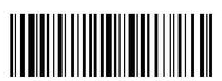 1101  106725王芳芳（ 女 ）序号评标标准权重主观分/客观分属性投标文件中评标标准相应的商务技术资料目录*1相关认证//1.1供应商具有有效期内的质量管理体系认证书的得1分；需提供有效期内的证书扫描件并加盖公章，未按要求提供不得分。1客观分1.2供应商具有有效期内的职业健康安全管理体系认证证书得1分；需提供有效期内的证书扫描件并加盖公章，未按要求提供不得分。1客观分1.3供应商具有有效期内的环境管理体系认证证书得1分；需提供有效期内的证书扫描件并加盖公章，未按要求提供不得分。1客观分1.4供应商具有有效期内的信息安全管理体系认证证书得1分；需提供有效期内的证书扫描件并加盖公章，未按要求提供不得分。1客观分2企业业绩：根据投标人提供的近三年（2020年10月1日起至本项目截标时间止）完成类似业绩进行打分，每个得0.5分，最高得1分。开标时在投标文件中必须同时提供合同扫描件并加盖公章，未按要求提供不得分，原件备查。1客观分3针对本项目重点、难点及相应解决措施//3.1对本项目的背景和需求的理解程度清楚，根据内容分析的针对性、完整性情况进行评价。分析内容针对性、完整性好得5分；分析内容针对性、完整性较好的得4分；分析内容针对性、完整性一般得3分；分析内容略有瑕疵的得2分；分析内容瑕疵比较多的，得1分；不符合或未提供的不得分。5主观分3.2对本项目的总体设计框架，包括现有平台及业务流程框架了解程度，根据内容分析的针对性、完整性情况进行评价。分析内容针对性、完整性好得5分；分析内容针对性、完整性较好的得4分；分析内容针对性、完整性一般得3分；分析内容略有瑕疵的得2分；分析内容瑕疵比较多的，得1分；不符合或未提供的不得分。5主观分3.3投标人对平台功能的认知，根据内容分析的针对性、完整性情况进行评价。分析内容针对性、完整性好得5分；分析内容针对性、完整性较好的得4分；分析内容针对性、完整性一般得3分；分析内容略有瑕疵的得2分；分析内容瑕疵比较多的，得1分；不符合或未提供的不得分。5主观分4档案整理方案//4.1“保障对档案材料的认真鉴别”方案。根据服务方案编制内容的全面性、针对性以及符合采购需求情况等进行打分。方案全面，针对性强的得2分；方案基本可行，针对性一般的得1分；方案不完整、与项目不匹配的不得分。2主观分4.2“对档案材料的分类准确”方案。根据服务方案编制内容的全面性、针对性以及符合采购需求情况等进行打分。方案全面，针对性强的得2分；方案基本可行，针对性一般的得1分；方案不完整、与项目不匹配的不得分。2主观分4.3“对档案材料的编排有序”方案。根据服务方案编制内容的全面性、针对性以及符合采购需求情况等进行打分。方案全面，针对性强的得2分；方案基本可行，针对性一般的得1分；方案不完整、与项目不匹配的不得分。2主观分4.4“对档案材料的目录清楚”方案。根据服务方案编制内容的全面性、针对性以及符合采购需求情况等进行打分。方案全面，针对性强的得2分；方案基本可行，针对性一般的得1分；方案不完整、与项目不匹配的不得分。2主观分4.5“对档案材料的装订整齐”方案。根据服务方案编制内容的全面性、针对性以及符合采购需求情况等进行打分。方案全面，针对性强的得2分；方案基本可行，针对性一般的得1分；方案不完整、与项目不匹配的不得分。2主观分5档案数字化加工方案//5.1“严格按照人事档案数字化技术规范要求进行”方案。根据服务方案编制内容的全面性、针对性以及符合采购需求情况等进行打分。方案全面，针对性强的得2分；方案基本可行，针对性一般的得1分；方案不完整、与项目不匹配的不得分。2主观分5.2“利用先进可行的计算机及相关技术”方案。根据服务方案编制内容的全面性、针对性以及符合采购需求情况等进行打分。方案全面，针对性强的得2分；方案基本可行，针对性一般的得1分；方案不完整、与项目不匹配的不得分。2主观分5.3“通过完整严谨的加工流程，将纸质人事档案转化为数字档案”方案。根据服务方案编制内容的全面性、针对性以及符合采购需求情况等进行打分。方案全面，针对性强的得2分；方案基本可行，针对性一般的得1分；方案不完整、与项目不匹配的不得分。2主观分5.4“必要时需对原始影像数据进行高清加工处理，形成档案影像数据库”方案。根据服务方案编制内容的全面性、针对性以及符合采购需求情况等进行打分。方案全面，针对性强的得2分；方案基本可行，针对性一般的得1分；方案不完整、与项目不匹配的不得分。2主观分6档案数字化入库方案//6.1“档案数据入库”方案。根据服务方案编制内容的全面性、针对性以及符合采购需求情况等进行打分。方案全面，针对性强的得3分；方案可行较高，针对性较强的得2分；方案基本可行，针对性一般的得1分；方案不完整、与项目不匹配的不得分。3主观分6.2“目录建库”方案。根据服务方案编制内容的全面性、针对性以及符合采购需求情况等进行打分。方案全面，针对性强的得3分；方案可行较高，针对性较强的得2分；方案基本可行，针对性一般的得1分；方案不完整、与项目不匹配的不得分。3主观分6.3“质量检查”方案。根据服务方案编制内容的全面性、针对性以及符合采购需求情况等进行打分。方案全面，针对性强的得3分；方案可行较高，针对性较强的得2分；方案基本可行，针对性一般的得1分；方案不完整、与项目不匹配的不得分。3主观分6.4“数据挂接等工作情况”方案。根据服务方案编制内容的全面性、针对性以及符合采购需求情况等进行打分。方案全面，针对性强的得5分；方案基本可行，针对性较强的得4分；方案一般，基本满足采购需求的得3分；方案略瑕疵的得2分；方案瑕疵较多的1分；不符合或未提供的不得分。5主观分7档案恢复方案//7.1“按预先著录的案卷顺序，保持档案原貌进行装订”方案。根据服务方案编制内容的全面性、针对性以及符合采购需求情况等进行打分。方案全面，针对性强的得2分；方案基本可行，针对性一般的得1分；方案不完整、与项目不匹配的不得分。2主观分7.2“装订过程中，须检查案卷内的页数是否完整，有无顺序混乱，正反颠倒等现象，并加以整理”方案。根据服务方案编制内容的全面性、针对性以及符合采购需求情况等进行打分。方案全面，针对性强的得2分；方案基本可行，针对性一般的得1分；方案不完整、与项目不匹配的不得分。2主观分7.3“按原装订的孔重新将案卷装订，以左边和下边对齐为标准”方案。根据服务方案编制内容的全面性、针对性以及符合采购需求情况等进行打分。方案全面，针对性强的得2分；方案基本可行，针对性一般的得1分；方案不完整、与项目不匹配的不得分。2主观分7.4“装订材料应满足档案长期保管的需要”方案。根据服务方案编制内容的全面性、针对性以及符合采购需求情况等进行打分。方案全面，针对性强的得2分；方案基本可行，针对性一般的得1分；方案不完整、与项目不匹配的不得分。2主观分8数字化信息保密安全方案。根据方案编制内容的全面性、针对性以及符合采购需求情况等进行打分。方案全面，针对性强的得5分；方案基本可行，针对性较强的得4分；方案一般，基本满足采购需求的得3分；方案略瑕疵的得2分；方案瑕疵较多的1分；不符合或未提供的不得分。5主观分9管理制度。各投标人的组织结构完整，管理制度健全的得5分；管理制度比较完善的，得4分；管理制度基本完善的得3分；管理制度有瑕疵的，得2分；管理制度瑕疵比较多的，得1分；不符合或未提供的不得分。5主观分10服务质量保障方案及措施。根据供应商针对本项目提供服务质量保障方案。方案全面，针对性强的得5分；方案基本可行，针对性较强的得4分；方案一般，基本满足采购需求的得3分；方案略瑕疵的得2分；方案瑕疵较多的1分；不符合或未提供的不得分。5主观分11服务进度保障措施。根据供应商针对本项目提供服务进度保障方案。方案全面，针对性强的得4分；方案基本可行，针对性较强的得3分；方案一般，基本满足采购需求的得2分；方案略有瑕疵的得1分；不符合或未提供的不得分。4主观分12培训方案。针对本项目制定培训方案，方案应包括档案影像系统原理、操作方法、使用技巧、日常维护等方面。方案全面，针对性强的得3分；方案基本可行，针对性较强的得2分；方案一般，基本满足采购需求的得1分；不符合或未提供的不得分。3主观分13售后服务能力//13.1投标人具有完善的售后服务管理体系，提供包含售后服务范围、售后投入的人员及设备方案。方案全面，针对性强的得4分；方案基本可行，针对性较强的得3分；方案一般，基本满足采购需求的得2分；方案略有瑕疵的得1分；不符合或未提供的不得分。4主观分13.2投标人具有完善的售后服务管理体系，提供响应时间、应急处理方案。方案全面，针对性强的得4分；方案基本可行，针对性较强的得3分；方案一般，基本满足采购需求的得2分；方案略有瑕疵的得1分；不符合或未提供的不得分。4主观分14有效投标报价的最低价作为评标基准价，其最低报价为满分；按［投标报价得分=（评标基准价/投标报价）*10］的计算公式计算。评标过程中，不得去掉报价中的最高报价和最低报价。本项目专门面向小微企业，价格不执行扣除优惠政策。10客观分序号分项名称分项价格总价总价条款号约定内容1.3.2单价合同服务工作量的计量方式：按档案份（册）数计量，每份（册）页数不固定，总页数不固定。1.4.2履约保证金支付方式：本项目不收取履约保证金。1.5.1 预付款比例、支付方式、时间：/1.5.2预付款的扣回方式：/1.5.3 预付款的担保措施：/1.6.2资金支付的方式、时间和条件：（1）乙方在投标文件中所报的综合单价作为本次服务采购的最终结算依据，按照实际整理加工完成的人事档案卷（册）数量乘以综合单价算出项目结算价。乙方在正确履行服务合同后，甲方将以实际整理加工完成的人事档案卷（册）数量进行合同结算。（2）进度款按月支付，每月按实际完成数量（以验收后提交的有效数据为准）支付款项，乙方应在每月结束后次月的5日之前上报给甲方，甲方根据通过验收有效数据支付至结算款项的100%，乙方）应在甲方转账付款前开具服务费用正式发票。1.7.1服务交付（实施）的时间（期限）：2年内累计支付人事档案整2万册或自合同签订生效之日起至甲方确定的所有人事档案整理工作完成（以先到者为准）结束合同。1.7.2服务交付（实施）的地点（地域范围）：甲方指定地点。1.7.3服务交付（实施）的方式：乙方在2023年12月31日前完成数量不少于2000份（册），2年内完成所有的人事档案整理工作。1.7.4.1涉及货物的项目，货物的交付期限：/1.7.4.2涉及货物的项目，货物的交付地点：/1.7.4.3涉及货物的项目，货物的交付方式：/1.8.7违约责任的特别约定：（1）甲方无正当理由拒收接受服务的，甲方向乙方偿付合同款项百分之五作为违约金。（2）甲方无故逾期验收和办理款项支付手续的,甲方应按逾期付款总额每日万分之五向乙方支付违约金。（3）乙方未能如期提供服务的，每日向甲方支付合同款项的千分之六作为违约金。乙方超过约定日期10个工作日仍不能提供服务的，甲方可解除本合同。乙方因未能如期提供服务或因其他违约行为导致甲方解除合同的，乙方应向甲方支付合同总值5%的违约金，如造成甲方损失超过违约金的，超出部分由乙方继续承担赔偿责任。1.9.1仲裁地点：/1.9.2起诉法院：向杭州市滨江区人民法院起诉。2.3.2合同涉及技术成果的归属和收益的分成办法：归甲方所有。2.5结算方式和付款条件：（1）乙方在投标文件中所报的综合单价作为本次服务采购的最终结算依据，按照实际整理加工完成的人事档案卷（册）数量乘以综合单价算出项目结算价。乙方在正确履行服务合同后，甲方将以实际整理加工完成的人事档案卷（册）数量进行合同结算。（2）进度款按月支付，每月按实际完成数量（以验收后提交的有效数据为准）支付款项，乙方应在每月结束后次月的5日之前上报给甲方，甲方根据通过验收有效数据支付至结算款项的100%，乙方）应在甲方转账付款前开具服务费用正式发票。（3）合同支付金额的上限为2万册（即中标的综合单价×人事档案卷数（2万册）。甲方有义务提醒乙方项目采购预算的实时执行情况，以免工作量超采购预算限额。如超过限额，甲方不再另行支付。2.11.3因不可抗力致使合同有变更必要的，双方当事人应在3个工作日内以书面形式变更合同2.11.4 受不可抗力影响的一方在不可抗力发生后，应在1个工作日内以书面形式通知对方当事人，并在3个工作日内，将有关部门出具的证明文件送达对方当事人。2.15.1检验和验收：（关于印发《杭州市政府采购履约验收暂行办法》的通知（杭财采监[2019]10号）2.15.3检验和验收标准、程序等具体内容以及前述验收书的效力：1、乙方应制定严格的项目质量控制及质量保证措施，保证人事档案的整理和数字化工作符合质量要求，并高质量地完成工作任务。2、乙方必须建立严格的质量检测体系，对加工完成的人事档案必须逐卷（册）全面自检，自检达到质量标准要求的，才能递交验收。3、验收时间（1）杭州市滨江区人力资源和社会保障局对分批递交加工的人事档案进行分批完工验收，乙方应在自检合格后，备齐相应的项目文档和接收单向杭州市滨江区人力资源和社会保障局提交验收。杭州市滨江区人力资源和社会保障局应在收到上述文件后及时完成验收，并根据验收结果作出批次验收结论。（2）项目全部完成后，乙方应备齐相应的项目文档、项目总结报告、批次验收单和总体验收申请向杭州市滨江区人力资源和社会保障局提交项目总体验收。杭州市滨江区人力资源和社会保障局在收到上述文件后 30 个工作日内做出总体验收结论。 4、验收质量标准 档案实物验收必须逐卷（册）清点，对档案数量、文件状况等进行检查。如发现丢失、损坏、损毁人事档案或档案材料内容；私自圈划、涂改、抽取或伪造档案材料；擅自处理或销毁档案材料等严重违规行为的，该批次将全部发回乙方全面自检。对已发现的问题，乙方须及时采取补救措施，并承担相应责任。杭州市滨江区人力资源和社会保障局有权解除合同并追究乙方违约责任。 （2）整理质量验收例同整理质量验收的抽检对象和比例相同。如发现采集的数据信息、目录数据、图像文件有错误、不完整、不清晰或目录数据与图像文件挂接有错误等情况，该卷（册）档案的数字化加工质量将被确定为“不合格”。（4）每批次质量验收合格率在99.5%以上（含99.5%）时，该批次质量验收结论将确定为“通过”，未达到的，该批次质量验收结论将确定为“不通过”。每批次质量验收合格率=（每批次总卷（册）数-抽检不合格的卷（册）数）/每批次总卷（册）数×100%。同卷（册）人事档案的整理质量验收和数字化加工质量验收都被确定为“不合格”时，该卷（册）人事档案质量验收抽检不合格的记卷（册）数只记一次。（5）每批次质量验收“通过”的结论，必须经分管领导审核、签字后方有效。每批次质量验收结论确定为“不通过”的，该批次将全部发回乙方全面自检。乙方自检后，须第二次重新提交验收。重新提交验收后，该批次质量验收结论被再次确定为“不通过”的，该批次将再次全部发回乙方全面自检。乙方自检后，须第三次重新提交验收，第三次质量验收结论被再次确定为“不通过”的，杭州市滨江区人力资源和社会保障局有权解除合同并追究乙方违约责任。 （6）在整批次退回自检期间，杭州市滨江区人力资源和社会保障局将不再向乙方提供加工的档案。（7）在质量抽检中被确定为“不合格”的服务产品或在验收中发现有其他存在问题，乙方应及时、无偿地予以纠正并再次提交杭州市滨江区人力资源和社会保障局验收，直至更正全部错误。2.19本合同一式捌份，甲、乙双方各执肆份。正面：                                 反面：序号实质性要求需要提供的符合性审查资料投标文件中的页码位置1投标文件按照招标文件要求签署、盖章。需要使用电子签名或者签字盖章的投标文件的组成部分见投标文件第  页2投标文件中承诺的投标有效期不少于招标文件中载明的投标有效期。投标函见投标文件第  页3投标文件满足招标文件的其它实质性要求。招标文件其它实质性要求相应的材料（“▲” 系指实质性要求条款，招标文件无其它实质性要求的，无需提供）见投标文件第  页序号名称服务范围服务要求服务时间服务标准备注（如果有）12……序号招标文件章节及具体内容投标文件章节及具体内容偏离说明12……序号名称服务范围服务要求服务时间数量（册）综合单价合计备注（如果有）1人事档案2年20000投标报价（小写）投标报价（小写）投标报价（小写）投标报价（小写）投标报价（大写）投标报价（大写）投标报价（大写）投标报价（大写）